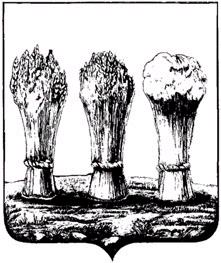 О внесении изменений в постановление администрации города Пензы от 22.09.2014 № 1096 «Об утверждении муниципальной программы «Развитие культуры города Пензы на 2015 – 2021 годы»В соответствии с основными направлениями социально-экономического развития города Пензы, постановлением администрации города Пензы от 19.12.2013 № 1527 «Об утверждении порядка разработки, реализации и оценки эффективности муниципальных программ города Пензы», статьей 179 Бюджетного кодекса РФ, руководствуясь статьей 33 Устава города Пензы,Администрация города Пензы постановляет:1. Внести в приложение к постановлению администрации города Пензы от 22.09.2014 № 1096 «Об утверждении муниципальной программы «Развитие культуры города Пензы на 2015-2021 годы» (далее - Постановление) следующие изменения:1.1. Приложение № 3 к Программе изложить в новой редакции (Приложение № 1).1.2. Приложение № 6 к Программе изложить в новой редакции (Приложение № 2).2. Настоящее постановление действует в части, не противоречащей решению Пензенской городской Думы о бюджете города Пензы на очередной финансовый год и плановый период.3. Информационно-аналитическому отделу администрации города Пензы опубликовать настоящее постановление в муниципальной газете «Пенза» и разместить на официальном сайте администрации города Пензы в информационно-телекоммуникационной сети «Интернет».4. Контроль за выполнением настоящего постановления возложить на заместителя главы администрации города по социальной политике и развитию местного самоуправления, начальника Управления культуры города Пензы.И.о. главы администрации города					С.В. Волков  Приложение № 1к постановлению администрации города Пензыот 26.10.2018 № 1986/1Приложение № 3к муниципальной программе «Развитие культуры города Пензы на 2015 – 2021 годы»Ресурсное обеспечение реализации муниципальной программы за счет всех источников финансирования«Развитие культуры города Пензы на 2015 – 2021 годы»Приложение № 2к постановлению администрации города Пензы  от 26.10.2018 № 1986/1Приложение № 6к муниципальной программе«Развитие культуры городаПензы на 2015 – 2021 годы»План реализации муниципальной программы«Развитие культуры города Пензы на 2015 – 2021 годы»на 2018 годОтветственный исполнитель муниципальной программыОтветственный исполнитель муниципальной программыОтветственный исполнитель муниципальной программыУправление культуры города ПензыУправление культуры города ПензыУправление культуры города ПензыУправление культуры города ПензыУправление культуры города ПензыУправление культуры города ПензыУправление культуры города ПензыУправление культуры города Пензы№ п/пСтатусНаименование муниципальной программы, подпрограммыИсточник финансированияОценка расходов, тыс.руб.Оценка расходов, тыс.руб.Оценка расходов, тыс.руб.Оценка расходов, тыс.руб.Оценка расходов, тыс.руб.Оценка расходов, тыс.руб.Оценка расходов, тыс.руб.№ п/пСтатусНаименование муниципальной программы, подпрограммыИсточник финансирования2015 год2016 год2017 год2018 год2019 год2020 год2021 год1234567891011Муниципальная программаРазвитие культуры города Пензы на 2015 – 2020 годывсего459 154,55499 571,3555 480,5223652 907,12802624 035,85645 319,9645 619,9Муниципальная программаРазвитие культуры города Пензы на 2015 – 2020 годыбюджет города Пензы458 556,45478 976,6552 551,41570 358,77802623 442,095644 726,1645 026,1Муниципальная программаРазвитие культуры города Пензы на 2015 – 2020 годыбюджет Пензенской области437,5437,5858,6907980 649,5593,8593,8593,8Муниципальная программаРазвитие культуры города Пензы на 2015 – 2020 годыфедеральный бюджет0,00,02070,421511898,850,00,00,0Муниципальная программаРазвитие культуры города Пензы на 2015 – 2020 годымежбюджетные трансферты из федерального бюджета160,620157,20,00,00,00,00,01Подпрограмма 1.Развитие дополнительного образования детей по программам художественно-эстетической, музыкальной направленностивсего199 623,6217 535,7227 777,055258 049,01302261 868,0272 609,6272 609,61Подпрограмма 1.Развитие дополнительного образования детей по программам художественно-эстетической, музыкальной направленностибюджет города Пензы199 186,1217 098,2227 001,0236 636,21302261 274,2272 015,8272 015,81Подпрограмма 1.Развитие дополнительного образования детей по программам художественно-эстетической, музыкальной направленностибюджет Пензенской области437,5437,5641,7050521 237,6593,8593,8593,81Подпрограмма 1.Развитие дополнительного образования детей по программам художественно-эстетической, музыкальной направленностифедеральный бюджет0,00,0134,34995175,20,00,00,01.1.Мероприятие 1.1.Организация учебного процесса посредством реализации дополнительных образовательных программвсего198 674,7217 009,6225 634,3256 259,29261 274,2272 015,8272 015,81.1.Мероприятие 1.1.Организация учебного процесса посредством реализации дополнительных образовательных программбюджет города Пензы198 674,7217 009,6226 751,0235 630,69261 274,2272 015,8272 015,81.1.Мероприятие 1.1.Организация учебного процесса посредством реализации дополнительных образовательных программбюджет Пензенской области0,00,00,020 628,60,00,00,01.2.Мероприятие 1.2.Мероприятия по выполнению наказов избирателей, поступивших депутатам Пензенской городской Думы, в учреждениях дополнительного образования детей, в отношении которых функции и полномочия учредителя осуществляет Управление культуры города Пензывсего61,488,6250,0400,00,00,00,01.2.Мероприятие 1.2.Мероприятия по выполнению наказов избирателей, поступивших депутатам Пензенской городской Думы, в учреждениях дополнительного образования детей, в отношении которых функции и полномочия учредителя осуществляет Управление культуры города Пензыбюджет города Пензы61,488,6250,0400,00,00,00,01.3.Мероприятие 1.3.Организация и проведение культурно-массовых и просветительских мероприятийвсего450,00,00,00,00,00,00,01.3.Мероприятие 1.3.Организация и проведение культурно-массовых и просветительских мероприятийбюджет города Пензы450,00,00,00,00,00,00,01.4.Мероприятие 1.4.Субвенции на исполнение отдельных государственных полномочий Пензенской области по осуществлению денежных выплат молодым специалистам (педагогическим работникам) муниципальных образовательных организаций дополнительного образования в сфере культурывсего437,5437,5625,1593,8593,8593,8593,81.4.Мероприятие 1.4.Субвенции на исполнение отдельных государственных полномочий Пензенской области по осуществлению денежных выплат молодым специалистам (педагогическим работникам) муниципальных образовательных организаций дополнительного образования в сфере культурыбюджет Пензенской области437,5437,5625,1593,8593,8593,8593,81.5Мероприятие 1.5.Укрепление материально-технической базы и проведение ремонта в муниципальных учреждениях культуры и дополнительного образования детейвсего0,00,00,0605,523020,00,00,01.5Мероприятие 1.5.Укрепление материально-технической базы и проведение ремонта в муниципальных учреждениях культуры и дополнительного образования детейбюджет города Пензы0,00,00,0605,523020,00,00,01.6Мероприятие 1.6.Иные межбюджетные трансферты на укрепление материально-технической базы и оснащение оборудованием детских школ искусств всего0,00,0150,955190,40,00,00,01.6Мероприятие 1.6.Иные межбюджетные трансферты на укрепление материально-технической базы и оснащение оборудованием детских школ искусств из федерального бюджета0,00,0134,34995175,20,00,00,01.6Мероприятие 1.6.Иные межбюджетные трансферты на укрепление материально-технической базы и оснащение оборудованием детских школ искусств из бюджета Пензенской области0,00,016,6050515,20,00,00,02Подпрограмма 2.Развитие культурно-досуговых учреждений и учреждений исполнительского искусства города Пензывсего125 318,35130 272,6147215,15555165 247,25170 070,7175 785,4175 785,42Подпрограмма 2.Развитие культурно-досуговых учреждений и учреждений исполнительского искусства города Пензыбюджет города Пензы125 318,35130 272,6145 230,1135 342,5170 070,7175 785,4175 785,42Подпрограмма 2.Развитие культурно-досуговых учреждений и учреждений исполнительского искусства города Пензыбюджет Пензенской области0,00,0198,5055528181,10,00,00,02Подпрограмма 2.Развитие культурно-досуговых учреждений и учреждений исполнительского искусства города Пензыфедеральный бюджет0,00,01786,551723,650,00,00,02.1.Мероприятие 2.1.Организация досуга населения на базе учреждений культурно-досугового типавсего100 544,9111 727,9124 723,0138 625,1145 968,70150 887,10150 887,102.1.Мероприятие 2.1.Организация досуга населения на базе учреждений культурно-досугового типабюджет города Пензы100 544,9111 727,9124 723,0114 547,1145 968,70150 887,10150 887,102.1.Мероприятие 2.1.Организация досуга населения на базе учреждений культурно-досугового типабюджет Пензенской области0,00,00,024 078,00,00,00,02.2.Мероприятие 2.2.Организация и проведение спектаклей театра юного зрителявсего15347,1515 471,017 701,620 860,621 401,0022 197,3022 197,302.2.Мероприятие 2.2.Организация и проведение спектаклей театра юного зрителябюджет города Пензы15347,1515 471,017 701,616 907,421 401,0022 197,3022 197,302.2.Мероприятие 2.2.Организация и проведение спектаклей театра юного зрителябюджет Пензенской области0,00,00,03953,20,00,00,02.3.Мероприятие 2.3.Организация и проведение культурно-массовых и просветительских мероприятийвсего8926,33 073,72 701,03 738,02 701,02 701,02 701,02.3.Мероприятие 2.3.Организация и проведение культурно-массовых и просветительских мероприятийбюджет города Пензы8926,33 073,72 701,03 738,02 701,02 701,02 701,02.4.Мероприятие 2.4.Укрепление материально-технической базы и проведение ремонта в муниципальных учреждениях культуры и дополнительного образования детейвсего500,00,02 089,555552023,550,00,00,02.4.Мероприятие 2.4.Укрепление материально-технической базы и проведение ремонта в муниципальных учреждениях культуры и дополнительного образования детейбюджет города Пензы500,00,0104,5150,00,00,00,02.4.Мероприятие 2.4.Укрепление материально-технической базы и проведение ремонта в муниципальных учреждениях культуры и дополнительного образования детейбюджет Пензенской области0,00,0198,50555149,90,00,00,02.4.Мероприятие 2.4.Укрепление материально-технической базы и проведение ремонта в муниципальных учреждениях культуры и дополнительного образования детейфедеральный бюджет0,00,01786,551723,650,00,00,03Подпрограмма 3.Развитие парков культуры и отдыха, зоопаркавсего82 328,299 135,6113 905,06150 003,565115 203,195118790,10119 090,103Подпрограмма 3.Развитие парков культуры и отдыха, зоопаркабюджет города Пензы82 328,279 135,6113 905,06130 672,065115 203,195118790,10119 090,103Подпрограмма 3.Развитие парков культуры и отдыха, зоопаркабюджет Пензенской области0,00,00,019 331,50,00,00,03Подпрограмма 3.Развитие парков культуры и отдыха, зоопаркамежбюджетные трансферты из федерального бюджета0,020 000,00,00,00,00,00,03.1.Мероприятие 3.1.Организация досуга населения на базе парков культуры и отдыхавсего59 950,355 976,377 405,6667 169,568 101,6070 561,1070 861,103.1.Мероприятие 3.1.Организация досуга населения на базе парков культуры и отдыхабюджет города Пензы59 950,355 976,377 405,6654 947,068 101,6070 561,1070 861,103.1.Мероприятие 3.1.Организация досуга населения на базе парков культуры и отдыхабюджет Пензенской области0,00,00,012 222,50,00,00,03.2.Мероприятие 3.2.Сохранение животного и растительного мира, пополнение коллекции диких животныхвсего19989,817 426,117 843,123 950,722968,123694,023694,03.2.Мероприятие 3.2.Сохранение животного и растительного мира, пополнение коллекции диких животныхбюджет города Пензы19989,817 426,117 843,120 340,822968,123694,023694,03.2.Мероприятие 3.2.Сохранение животного и растительного мира, пополнение коллекции диких животныхбюджет Пензенской области0,00,00,03 609,90,00,00,03.3.Мероприятие 3.3.Организация и проведение культурно-массовых и просветительских мероприятийвсего2388,15 733,2300,5300,5300,5300,5300,53.3.Мероприятие 3.3.Организация и проведение культурно-массовых и просветительских мероприятийбюджет города Пензы2388,15 733,2300,5300,5300,5300,5300,53.4.Мероприятие 3.4.Иные межбюджетные трансферты из бюджета г. Москвы на проведение ремонта автомобильных дорог, проездов к дворовым территориям, на работы по благоустройству территории г. Пензы, включая внутридворовые территориивсего0,020000,00,00,00,00,00,03.4.Мероприятие 3.4.Иные межбюджетные трансферты из бюджета г. Москвы на проведение ремонта автомобильных дорог, проездов к дворовым территориям, на работы по благоустройству территории г. Пензы, включая внутридворовые территориимежбюджетные трансферты из федерального бюджета0,020000,00,00,00,00,00,03.5.Мероприятие 3.5.Обеспечение деятельности МКУ ПКиО«Олимпийский»всего0,00,018 355,821 666,2822 533,5023 234,5023 234,503.5.Мероприятие 3.5.Обеспечение деятельности МКУ ПКиО«Олимпийский»бюджет города Пензы0,00,018 355,818 167,1822 533,5023 234,5023 234,503.5.Мероприятие 3.5.Обеспечение деятельности МКУ ПКиО«Олимпийский»бюджет Пензенской области0,00,00,03 499,10,00,00,03.6.Мероприятие 3.6.Проведение работ по монтажу и демонтажу конструкцийвсего0,00,00,0276,20,00,00,03.6.Мероприятие 3.6.Проведение работ по монтажу и демонтажу конструкцийбюджет города Пензы0,00,00,0276,20,00,00,03.7.Мероприятие 3.7.Проведение инженерных изысканий и разработка проекта «Сохранение объекта культурного наследия регионального значения «Обсерватория метеорологическая (деревянная)», в рамках приспособления его к современному использованию»всего0,00,00,08828,820,00,00,03.7.Мероприятие 3.7.Проведение инженерных изысканий и разработка проекта «Сохранение объекта культурного наследия регионального значения «Обсерватория метеорологическая (деревянная)», в рамках приспособления его к современному использованию»бюджет города Пензы0,00,00,08828,820,00,00,03.8.Мероприятие 3.8.Организация и проведение санитарно-гигиенических работ (барьерная акарицидная обработка лесопарковой зоны) на территории парка культуры и отдыхавсего0,00,00,01000,01000,01000,01000,03.8.Мероприятие 3.8.Организация и проведение санитарно-гигиенических работ (барьерная акарицидная обработка лесопарковой зоны) на территории парка культуры и отдыхабюджет города Пензы0,00,00,01000,01000,01000,01000,03.9.Мероприятие 3.9.Проектные работы по благоустройству земельных участковвсего0,00,00,01761,060,00,00,03.9.Мероприятие 3.9.Проектные работы по благоустройству земельных участковбюджет города Пензы0,00,00,01761,060,00,00,03.10.Мероприятие 3.10.Работы по благоустройству территории МАУ «ЦПКиО им. В. Г. Белинского»всего0,00,00,025 000,00,00,00,03.10.Мероприятие 3.10.Работы по благоустройству территории МАУ «ЦПКиО им. В. Г. Белинского»бюджет города Пензы0,00,00,025 000,00,00,00,03.11.Мероприятие 3.11.Работы по благоустройству земельных участков, расположенных по адресу: г. Пенза, ул. Кирова (з/у № 2Б, з/у № 2В, з/у № 2Г)всего0,00,00,050,505299,4950,00,03.11.Мероприятие 3.11.Работы по благоустройству земельных участков, расположенных по адресу: г. Пенза, ул. Кирова (з/у № 2Б, з/у № 2В, з/у № 2Г)бюджет города Пензы0,00,00,050,505299,4950,00,04Подпрограмма 4.Развитие библиотечного дела42 375,243 083,254 121,4517569 702,966 997,5067 866,2067 866,204Подпрограмма 4.Развитие библиотечного делабюджет города Пензы42 214,642 926,053 953,4557 803,666 997,5067 866,2067 866,204Подпрограмма 4.Развитие библиотечного делафедеральный бюджет0,00,0149,521560,00,00,00,04Подпрограмма 4.Развитие библиотечного делабюджет Пензенской области0,00,018,4801911 899,30,00,00,04Подпрограмма 4.Развитие библиотечного деламежбюджетные трансферты из федерального бюджета160,6157,20,00,00,00,00,04.1.Мероприятие 4.1.Организация информационно - библиотечного обслуживания жителей города Пензы, комплектование и обеспечение сохранности библиотечных фондов библиотек города Пензывсего42 167,442 881,253 908,6563 111,665407,167 821,467 821,44.1.Мероприятие 4.1.Организация информационно - библиотечного обслуживания жителей города Пензы, комплектование и обеспечение сохранности библиотечных фондов библиотек города Пензыбюджет города Пензы42 167,442 881,253 908,6551 212,365407,167 821,467 821,44.1.Мероприятие 4.1.Организация информационно - библиотечного обслуживания жителей города Пензы, комплектование и обеспечение сохранности библиотечных фондов библиотек города Пензыбюджет Пензенской области0,00,00,011 899,30,00,00,04.2.Мероприятие 4.2.Организация и проведение культурно-массовых и просветительских мероприятийвсего47,244,844,844,844,844,844,84.2.Мероприятие 4.2.Организация и проведение культурно-массовых и просветительских мероприятийбюджет города Пензы47,244,844,844,844,844,844,84.3.Мероприятие 4.3.Иные межбюджетные трансферты на комплектование книжных фондов библиотек муниципальных образований и государственных библиотек городов Москвы и Санкт-Петербурга.всего160,6157,20,00,00,00,00,04.3.Мероприятие 4.3.Иные межбюджетные трансферты на комплектование книжных фондов библиотек муниципальных образований и государственных библиотек городов Москвы и Санкт-Петербурга.межбюджетные трансферты из федерального бюджета160,6157,20,00,00,00,00,04.4.Мероприятие 4.4.Комплектование книжных фондов библиотеквсего0,00,0168,001750,00,00,00,04.4.Мероприятие 4.4.Комплектование книжных фондов библиотекфедеральный бюджет0,00,0149,521560,00,00,00,04.4.Мероприятие 4.4.Комплектование книжных фондов библиотекбюджет Пензенской области0,00,018,480190,00,00,00,04.5.Мероприятие 4.5.Укрепление материально-технической базы и проведение ремонта в муниципальных учреждениях культуры и дополнительного образования детейвсего0,00,00,06546,501545,600,00,04.5.Мероприятие 4.5.Укрепление материально-технической базы и проведение ремонта в муниципальных учреждениях культуры и дополнительного образования детейбюджет города Пензы0,00,00,06546,501545,600,00,05Подпрограмма 5Управление развитием отрасли культуры города Пензывсего9509,29 544,212 461,89 804,49 896,5010 268,6010 268,605Подпрограмма 5Управление развитием отрасли культуры города Пензыбюджет города Пензы9509,29 544,212 461,89 804,49 896,5010 268,6010 268,605.1.Мероприятие 5.1.Руководство и управление в сфере установленных функцийвсего9509,29 544,29461,89 804,49 896,5010 268,6010 268,605.1.Мероприятие 5.1.Руководство и управление в сфере установленных функцийбюджет города Пензы9509,29 544,29461,89 804,49 896,5010 268,6010 268,605.2.Мероприятие 5.2.Предоставление субсидий социально ориентированным некоммерческим организациям для оказания финансовой поддержки всего0,00,03000,00,00,00,00,05.2.Мероприятие 5.2.Предоставление субсидий социально ориентированным некоммерческим организациям для оказания финансовой поддержки бюджет города Пензы0,00,03000,00,00,00,00,06Подпрограмма 6Развитие туризмавсего0,00,00,0100,00,00,00,06Подпрограмма 6Развитие туризмабюджет города Пензы0,00,00,0100,00,00,00,06.2.Мероприятия 6.2.Разработка схемы расположения земельного участка на кадастровом плане территории и разработка эскизного проекта 3D горнолыжного комплекса.всего0,00,00,0100,00,00,00,06.2.Мероприятия 6.2.Разработка схемы расположения земельного участка на кадастровом плане территории и разработка эскизного проекта 3D горнолыжного комплекса.бюджет города Пензы0,00,00,0100,00,00,00,0Управление культуры города ПензыУправление культуры города ПензыУправление культуры города ПензыУправление культуры города ПензыУправление культуры города ПензыУправление культуры города ПензыУправление культуры города ПензыУправление культуры города ПензыУправление культуры города ПензыУправление культуры города ПензыУправление культуры города ПензыУправление культуры города ПензыУправление культуры города ПензыУправление культуры города ПензыУправление культуры города ПензыУправление культуры города ПензыУправление культуры города ПензыУправление культуры города ПензыУправление культуры города ПензыУправление культуры города ПензыУправление культуры города ПензыУправление культуры города ПензыУправление культуры города ПензыУправление культуры города ПензыУправление культуры города Пензы(указать наименование органа местного самоуправления)(указать наименование органа местного самоуправления)(указать наименование органа местного самоуправления)(указать наименование органа местного самоуправления)(указать наименование органа местного самоуправления)(указать наименование органа местного самоуправления)(указать наименование органа местного самоуправления)(указать наименование органа местного самоуправления)(указать наименование органа местного самоуправления)(указать наименование органа местного самоуправления)(указать наименование органа местного самоуправления)(указать наименование органа местного самоуправления)(указать наименование органа местного самоуправления)(указать наименование органа местного самоуправления)(указать наименование органа местного самоуправления)(указать наименование органа местного самоуправления)(указать наименование органа местного самоуправления)(указать наименование органа местного самоуправления)(указать наименование органа местного самоуправления)(указать наименование органа местного самоуправления)(указать наименование органа местного самоуправления)(указать наименование органа местного самоуправления)(указать наименование органа местного самоуправления)(указать наименование органа местного самоуправления)(указать наименование органа местного самоуправления)N п/пНаименование подпрограммы, мероприятийНаименование подпрограммы, мероприятийОтветственный исполнитель Ответственный исполнитель Ответственный исполнитель Срок начала реализацииСрок начала реализацииСрок начала реализацииСрок окончания реализацииСрок окончания реализацииОжидаемый результатОжидаемый результатОжидаемый результатИсточник финансированияИсточник финансированияКод бюджетной классификации(бюджет города Пензы)Код бюджетной классификации(бюджет города Пензы)Код бюджетной классификации(бюджет города Пензы)Код бюджетной классификации(бюджет города Пензы)Код бюджетной классификации(бюджет города Пензы)Код бюджетной классификации(бюджет города Пензы)Код бюджетной классификации(бюджет города Пензы)Код бюджетной классификации(бюджет города Пензы)Код бюджетной классификации(бюджет города Пензы)Код бюджетной классификации(бюджет города Пензы)Финансирование, тыс. рублейФинансирование, тыс. рублейN п/пНаименование подпрограммы, мероприятийНаименование подпрограммы, мероприятийОтветственный исполнитель Ответственный исполнитель Ответственный исполнитель Срок начала реализацииСрок начала реализацииСрок начала реализацииСрок окончания реализацииСрок окончания реализацииОжидаемый результатОжидаемый результатОжидаемый результатИсточник финансированияИсточник финансированияГРБСГРБСРзРзПрПрЦСЦСВРВРФинансирование, тыс. рублейФинансирование, тыс. рублей1Подпрограмма 1. «Развитие дополнительного образования по программам художественно-эстетической, музыкальной направленности»Подпрограмма 1. «Развитие дополнительного образования по программам художественно-эстетической, музыкальной направленности»Управление культуры города Пензы, муниципальные учреждения дополнительного образования детей, в отношении которых функции и полномочия учредителя осуществляет Управление культуры города ПензыУправление культуры города Пензы, муниципальные учреждения дополнительного образования детей, в отношении которых функции и полномочия учредителя осуществляет Управление культуры города ПензыУправление культуры города Пензы, муниципальные учреждения дополнительного образования детей, в отношении которых функции и полномочия учредителя осуществляет Управление культуры города Пензы01.01.201801.01.201801.01.201831.12.201831.12.2018xxxБюджет города ПензыБюджет города Пензыxxxxxxxxxx258 049,01302258 049,013021.1Мероприятие 1.1.Организация учебного процесса посредством реализации дополнительных образовательных программМероприятие 1.1.Организация учебного процесса посредством реализации дополнительных образовательных программУправление культуры города Пензы, муниципальные учреждения дополнительного образования детей, в отношении которых функции и полномочия учредителя осуществляет Управление культуры города ПензыУправление культуры города Пензы, муниципальные учреждения дополнительного образования детей, в отношении которых функции и полномочия учредителя осуществляет Управление культуры города ПензыУправление культуры города Пензы, муниципальные учреждения дополнительного образования детей, в отношении которых функции и полномочия учредителя осуществляет Управление культуры города Пензы01.01.201801.01.201801.01.201831.12.201831.12.2018Повышение качества услуг, предоставляемых учреждениями дополнительного образования детей в сфере культуры. Повышение удовлетворенности населения предоставлением муниципальных услуг учреждениями дополнительного образования детей в сфере культурыПовышение качества услуг, предоставляемых учреждениями дополнительного образования детей в сфере культуры. Повышение удовлетворенности населения предоставлением муниципальных услуг учреждениями дополнительного образования детей в сфере культурыПовышение качества услуг, предоставляемых учреждениями дополнительного образования детей в сфере культуры. Повышение удовлетворенности населения предоставлением муниципальных услуг учреждениями дополнительного образования детей в сфере культурыБюджет города Пензы, бюджет Пензенской областиБюджет города Пензы, бюджет Пензенской области957957070703030310122010031012201061161146 616,346 616,31.1Мероприятие 1.1.Организация учебного процесса посредством реализации дополнительных образовательных программМероприятие 1.1.Организация учебного процесса посредством реализации дополнительных образовательных программУправление культуры города Пензы, муниципальные учреждения дополнительного образования детей, в отношении которых функции и полномочия учредителя осуществляет Управление культуры города ПензыУправление культуры города Пензы, муниципальные учреждения дополнительного образования детей, в отношении которых функции и полномочия учредителя осуществляет Управление культуры города ПензыУправление культуры города Пензы, муниципальные учреждения дополнительного образования детей, в отношении которых функции и полномочия учредителя осуществляет Управление культуры города Пензы01.01.201801.01.201801.01.201831.12.201831.12.2018Повышение качества услуг, предоставляемых учреждениями дополнительного образования детей в сфере культуры. Повышение удовлетворенности населения предоставлением муниципальных услуг учреждениями дополнительного образования детей в сфере культурыПовышение качества услуг, предоставляемых учреждениями дополнительного образования детей в сфере культуры. Повышение удовлетворенности населения предоставлением муниципальных услуг учреждениями дополнительного образования детей в сфере культурыПовышение качества услуг, предоставляемых учреждениями дополнительного образования детей в сфере культуры. Повышение удовлетворенности населения предоставлением муниципальных услуг учреждениями дополнительного образования детей в сфере культурыБюджет города Пензы, бюджет Пензенской областиБюджет города Пензы, бюджет Пензенской области95795707070303031017105203101710526116119 957,89 957,81.1Мероприятие 1.1.Организация учебного процесса посредством реализации дополнительных образовательных программМероприятие 1.1.Организация учебного процесса посредством реализации дополнительных образовательных программУправление культуры города Пензы, муниципальные учреждения дополнительного образования детей, в отношении которых функции и полномочия учредителя осуществляет Управление культуры города ПензыУправление культуры города Пензы, муниципальные учреждения дополнительного образования детей, в отношении которых функции и полномочия учредителя осуществляет Управление культуры города ПензыУправление культуры города Пензы, муниципальные учреждения дополнительного образования детей, в отношении которых функции и полномочия учредителя осуществляет Управление культуры города Пензы01.01.201801.01.201801.01.201831.12.201831.12.2018Повышение качества услуг, предоставляемых учреждениями дополнительного образования детей в сфере культуры. Повышение удовлетворенности населения предоставлением муниципальных услуг учреждениями дополнительного образования детей в сфере культурыПовышение качества услуг, предоставляемых учреждениями дополнительного образования детей в сфере культуры. Повышение удовлетворенности населения предоставлением муниципальных услуг учреждениями дополнительного образования детей в сфере культурыПовышение качества услуг, предоставляемых учреждениями дополнительного образования детей в сфере культуры. Повышение удовлетворенности населения предоставлением муниципальных услуг учреждениями дополнительного образования детей в сфере культурыБюджет города Пензы, бюджет Пензенской областиБюджет города Пензы, бюджет Пензенской области95795707070303031017105303101710536116112 140,732 140,731.1Мероприятие 1.1.Организация учебного процесса посредством реализации дополнительных образовательных программМероприятие 1.1.Организация учебного процесса посредством реализации дополнительных образовательных программУправление культуры города Пензы, муниципальные учреждения дополнительного образования детей, в отношении которых функции и полномочия учредителя осуществляет Управление культуры города ПензыУправление культуры города Пензы, муниципальные учреждения дополнительного образования детей, в отношении которых функции и полномочия учредителя осуществляет Управление культуры города ПензыУправление культуры города Пензы, муниципальные учреждения дополнительного образования детей, в отношении которых функции и полномочия учредителя осуществляет Управление культуры города Пензы01.01.201801.01.201801.01.201831.12.201831.12.2018Повышение качества услуг, предоставляемых учреждениями дополнительного образования детей в сфере культуры. Повышение удовлетворенности населения предоставлением муниципальных услуг учреждениями дополнительного образования детей в сфере культурыПовышение качества услуг, предоставляемых учреждениями дополнительного образования детей в сфере культуры. Повышение удовлетворенности населения предоставлением муниципальных услуг учреждениями дополнительного образования детей в сфере культурыПовышение качества услуг, предоставляемых учреждениями дополнительного образования детей в сфере культуры. Повышение удовлетворенности населения предоставлением муниципальных услуг учреждениями дополнительного образования детей в сфере культурыБюджет города Пензы, бюджет Пензенской областиБюджет города Пензы, бюджет Пензенской области9579570707030303101S105203101S1052611611100 007,8100 007,81.1Мероприятие 1.1.Организация учебного процесса посредством реализации дополнительных образовательных программМероприятие 1.1.Организация учебного процесса посредством реализации дополнительных образовательных программУправление культуры города Пензы, муниципальные учреждения дополнительного образования детей, в отношении которых функции и полномочия учредителя осуществляет Управление культуры города ПензыУправление культуры города Пензы, муниципальные учреждения дополнительного образования детей, в отношении которых функции и полномочия учредителя осуществляет Управление культуры города ПензыУправление культуры города Пензы, муниципальные учреждения дополнительного образования детей, в отношении которых функции и полномочия учредителя осуществляет Управление культуры города Пензы01.01.201801.01.201801.01.201831.12.201831.12.2018Повышение качества услуг, предоставляемых учреждениями дополнительного образования детей в сфере культуры. Повышение удовлетворенности населения предоставлением муниципальных услуг учреждениями дополнительного образования детей в сфере культурыПовышение качества услуг, предоставляемых учреждениями дополнительного образования детей в сфере культуры. Повышение удовлетворенности населения предоставлением муниципальных услуг учреждениями дополнительного образования детей в сфере культурыПовышение качества услуг, предоставляемых учреждениями дополнительного образования детей в сфере культуры. Повышение удовлетворенности населения предоставлением муниципальных услуг учреждениями дополнительного образования детей в сфере культурыБюджет города Пензы, бюджет Пензенской областиБюджет города Пензы, бюджет Пензенской области9579570707030303101S105303101S1053611611112,79112,791.1Мероприятие 1.1.Организация учебного процесса посредством реализации дополнительных образовательных программМероприятие 1.1.Организация учебного процесса посредством реализации дополнительных образовательных программУправление культуры города Пензы, муниципальные учреждения дополнительного образования детей, в отношении которых функции и полномочия учредителя осуществляет Управление культуры города ПензыУправление культуры города Пензы, муниципальные учреждения дополнительного образования детей, в отношении которых функции и полномочия учредителя осуществляет Управление культуры города ПензыУправление культуры города Пензы, муниципальные учреждения дополнительного образования детей, в отношении которых функции и полномочия учредителя осуществляет Управление культуры города Пензы01.01.201801.01.201801.01.201831.12.201831.12.2018Повышение качества услуг, предоставляемых учреждениями дополнительного образования детей в сфере культуры. Повышение удовлетворенности населения предоставлением муниципальных услуг учреждениями дополнительного образования детей в сфере культурыПовышение качества услуг, предоставляемых учреждениями дополнительного образования детей в сфере культуры. Повышение удовлетворенности населения предоставлением муниципальных услуг учреждениями дополнительного образования детей в сфере культурыПовышение качества услуг, предоставляемых учреждениями дополнительного образования детей в сфере культуры. Повышение удовлетворенности населения предоставлением муниципальных услуг учреждениями дополнительного образования детей в сфере культурыБюджет города Пензы, бюджет Пензенской областиБюджет города Пензы, бюджет Пензенской области957957070703030310122010031012201062162122 706,422 706,41.1Мероприятие 1.1.Организация учебного процесса посредством реализации дополнительных образовательных программМероприятие 1.1.Организация учебного процесса посредством реализации дополнительных образовательных программУправление культуры города Пензы, муниципальные учреждения дополнительного образования детей, в отношении которых функции и полномочия учредителя осуществляет Управление культуры города ПензыУправление культуры города Пензы, муниципальные учреждения дополнительного образования детей, в отношении которых функции и полномочия учредителя осуществляет Управление культуры города ПензыУправление культуры города Пензы, муниципальные учреждения дополнительного образования детей, в отношении которых функции и полномочия учредителя осуществляет Управление культуры города Пензы01.01.201801.01.201801.01.201831.12.201831.12.2018Повышение качества услуг, предоставляемых учреждениями дополнительного образования детей в сфере культуры. Повышение удовлетворенности населения предоставлением муниципальных услуг учреждениями дополнительного образования детей в сфере культурыПовышение качества услуг, предоставляемых учреждениями дополнительного образования детей в сфере культуры. Повышение удовлетворенности населения предоставлением муниципальных услуг учреждениями дополнительного образования детей в сфере культурыПовышение качества услуг, предоставляемых учреждениями дополнительного образования детей в сфере культуры. Повышение удовлетворенности населения предоставлением муниципальных услуг учреждениями дополнительного образования детей в сфере культурыБюджет города Пензы, бюджет Пензенской областиБюджет города Пензы, бюджет Пензенской области95795707070303031017105203101710526216217 019,17 019,11.1Мероприятие 1.1.Организация учебного процесса посредством реализации дополнительных образовательных программМероприятие 1.1.Организация учебного процесса посредством реализации дополнительных образовательных программУправление культуры города Пензы, муниципальные учреждения дополнительного образования детей, в отношении которых функции и полномочия учредителя осуществляет Управление культуры города ПензыУправление культуры города Пензы, муниципальные учреждения дополнительного образования детей, в отношении которых функции и полномочия учредителя осуществляет Управление культуры города ПензыУправление культуры города Пензы, муниципальные учреждения дополнительного образования детей, в отношении которых функции и полномочия учредителя осуществляет Управление культуры города Пензы01.01.201801.01.201801.01.201831.12.201831.12.2018Повышение качества услуг, предоставляемых учреждениями дополнительного образования детей в сфере культуры. Повышение удовлетворенности населения предоставлением муниципальных услуг учреждениями дополнительного образования детей в сфере культурыПовышение качества услуг, предоставляемых учреждениями дополнительного образования детей в сфере культуры. Повышение удовлетворенности населения предоставлением муниципальных услуг учреждениями дополнительного образования детей в сфере культурыПовышение качества услуг, предоставляемых учреждениями дополнительного образования детей в сфере культуры. Повышение удовлетворенности населения предоставлением муниципальных услуг учреждениями дополнительного образования детей в сфере культурыБюджет города Пензы, бюджет Пензенской областиБюджет города Пензы, бюджет Пензенской области95795707070303031017105303101710536216211 510,971 510,971.1Мероприятие 1.1.Организация учебного процесса посредством реализации дополнительных образовательных программМероприятие 1.1.Организация учебного процесса посредством реализации дополнительных образовательных программУправление культуры города Пензы, муниципальные учреждения дополнительного образования детей, в отношении которых функции и полномочия учредителя осуществляет Управление культуры города ПензыУправление культуры города Пензы, муниципальные учреждения дополнительного образования детей, в отношении которых функции и полномочия учредителя осуществляет Управление культуры города ПензыУправление культуры города Пензы, муниципальные учреждения дополнительного образования детей, в отношении которых функции и полномочия учредителя осуществляет Управление культуры города Пензы01.01.201801.01.201801.01.201831.12.201831.12.2018Повышение качества услуг, предоставляемых учреждениями дополнительного образования детей в сфере культуры. Повышение удовлетворенности населения предоставлением муниципальных услуг учреждениями дополнительного образования детей в сфере культурыПовышение качества услуг, предоставляемых учреждениями дополнительного образования детей в сфере культуры. Повышение удовлетворенности населения предоставлением муниципальных услуг учреждениями дополнительного образования детей в сфере культурыПовышение качества услуг, предоставляемых учреждениями дополнительного образования детей в сфере культуры. Повышение удовлетворенности населения предоставлением муниципальных услуг учреждениями дополнительного образования детей в сфере культурыБюджет города Пензы, бюджет Пензенской областиБюджет города Пензы, бюджет Пензенской области9579570707030303101S105203101S105262162166 108,066 108,01.1Мероприятие 1.1.Организация учебного процесса посредством реализации дополнительных образовательных программМероприятие 1.1.Организация учебного процесса посредством реализации дополнительных образовательных программУправление культуры города Пензы, муниципальные учреждения дополнительного образования детей, в отношении которых функции и полномочия учредителя осуществляет Управление культуры города ПензыУправление культуры города Пензы, муниципальные учреждения дополнительного образования детей, в отношении которых функции и полномочия учредителя осуществляет Управление культуры города ПензыУправление культуры города Пензы, муниципальные учреждения дополнительного образования детей, в отношении которых функции и полномочия учредителя осуществляет Управление культуры города Пензы01.01.201801.01.201801.01.201831.12.201831.12.2018Повышение качества услуг, предоставляемых учреждениями дополнительного образования детей в сфере культуры. Повышение удовлетворенности населения предоставлением муниципальных услуг учреждениями дополнительного образования детей в сфере культурыПовышение качества услуг, предоставляемых учреждениями дополнительного образования детей в сфере культуры. Повышение удовлетворенности населения предоставлением муниципальных услуг учреждениями дополнительного образования детей в сфере культурыПовышение качества услуг, предоставляемых учреждениями дополнительного образования детей в сфере культуры. Повышение удовлетворенности населения предоставлением муниципальных услуг учреждениями дополнительного образования детей в сфере культурыБюджет города Пензы, бюджет Пензенской областиБюджет города Пензы, бюджет Пензенской области9579570707030303101S105303101S105362162179,479,41.1Итого по мероприятию 1.1.Итого по мероприятию 1.1.Итого по мероприятию 1.1.Итого по мероприятию 1.1.Итого по мероприятию 1.1.Итого по мероприятию 1.1.Итого по мероприятию 1.1.Итого по мероприятию 1.1.Итого по мероприятию 1.1.Итого по мероприятию 1.1.Итого по мероприятию 1.1.Итого по мероприятию 1.1.Итого по мероприятию 1.1.Итого по мероприятию 1.1.Итого по мероприятию 1.1.Итого по мероприятию 1.1.Итого по мероприятию 1.1.Итого по мероприятию 1.1.Итого по мероприятию 1.1.Итого по мероприятию 1.1.Итого по мероприятию 1.1.Итого по мероприятию 1.1.Итого по мероприятию 1.1.Итого по мероприятию 1.1.Итого по мероприятию 1.1.256 259,29256 259,291.2Мероприятие 1.2.Мероприятия по выполнению наказов избирателей, поступивших депутатам Пензенской городской Думы, в учреждениях дополнительного образования детей, в отношении которых функции и полномочия учредителя осуществляет Управление культуры города Пензы.Мероприятие 1.2.Мероприятия по выполнению наказов избирателей, поступивших депутатам Пензенской городской Думы, в учреждениях дополнительного образования детей, в отношении которых функции и полномочия учредителя осуществляет Управление культуры города Пензы.Мероприятие 1.2.Мероприятия по выполнению наказов избирателей, поступивших депутатам Пензенской городской Думы, в учреждениях дополнительного образования детей, в отношении которых функции и полномочия учредителя осуществляет Управление культуры города Пензы.Управление культуры города Пензы, муниципальные учреждения дополнительного образования детей, в отношении которых функции и полномочия учредителя осуществляет Управление культуры города ПензыУправление культуры города Пензы, муниципальные учреждения дополнительного образования детей, в отношении которых функции и полномочия учредителя осуществляет Управление культуры города ПензыУправление культуры города Пензы, муниципальные учреждения дополнительного образования детей, в отношении которых функции и полномочия учредителя осуществляет Управление культуры города Пензы01.01.201801.01.201801.01.201831.12.201831.12.2018Работы по ремонту помещений и фасада и замене окон в МБУ ДО ДМШ № 9, МАУ ДО ДМШ № 5, МАУ ДО ДШИ «Лира» и МАУ ДО ДШИ «Гармония»Работы по ремонту помещений и фасада и замене окон в МБУ ДО ДМШ № 9, МАУ ДО ДМШ № 5, МАУ ДО ДШИ «Лира» и МАУ ДО ДШИ «Гармония»Бюджет города ПензыБюджет города Пензы9579570707030303102221000310222100612100,0100,01.2Мероприятие 1.2.Мероприятия по выполнению наказов избирателей, поступивших депутатам Пензенской городской Думы, в учреждениях дополнительного образования детей, в отношении которых функции и полномочия учредителя осуществляет Управление культуры города Пензы.Мероприятие 1.2.Мероприятия по выполнению наказов избирателей, поступивших депутатам Пензенской городской Думы, в учреждениях дополнительного образования детей, в отношении которых функции и полномочия учредителя осуществляет Управление культуры города Пензы.Мероприятие 1.2.Мероприятия по выполнению наказов избирателей, поступивших депутатам Пензенской городской Думы, в учреждениях дополнительного образования детей, в отношении которых функции и полномочия учредителя осуществляет Управление культуры города Пензы.Управление культуры города Пензы, муниципальные учреждения дополнительного образования детей, в отношении которых функции и полномочия учредителя осуществляет Управление культуры города ПензыУправление культуры города Пензы, муниципальные учреждения дополнительного образования детей, в отношении которых функции и полномочия учредителя осуществляет Управление культуры города ПензыУправление культуры города Пензы, муниципальные учреждения дополнительного образования детей, в отношении которых функции и полномочия учредителя осуществляет Управление культуры города Пензы01.01.201801.01.201801.01.201831.12.201831.12.2018Работы по ремонту помещений и фасада и замене окон в МБУ ДО ДМШ № 9, МАУ ДО ДМШ № 5, МАУ ДО ДШИ «Лира» и МАУ ДО ДШИ «Гармония»Работы по ремонту помещений и фасада и замене окон в МБУ ДО ДМШ № 9, МАУ ДО ДМШ № 5, МАУ ДО ДШИ «Лира» и МАУ ДО ДШИ «Гармония»Бюджет города ПензыБюджет города Пензы9579570707030303102221000310222100622300,0300,0Итого по мероприятию 1.2.Итого по мероприятию 1.2.Итого по мероприятию 1.2.Итого по мероприятию 1.2.Итого по мероприятию 1.2.Итого по мероприятию 1.2.Итого по мероприятию 1.2.Итого по мероприятию 1.2.Итого по мероприятию 1.2.Итого по мероприятию 1.2.Итого по мероприятию 1.2.Итого по мероприятию 1.2.Итого по мероприятию 1.2.Итого по мероприятию 1.2.Итого по мероприятию 1.2.Итого по мероприятию 1.2.Итого по мероприятию 1.2.Итого по мероприятию 1.2.Итого по мероприятию 1.2.Итого по мероприятию 1.2.Итого по мероприятию 1.2.Итого по мероприятию 1.2.Итого по мероприятию 1.2.Итого по мероприятию 1.2.400,0400,01.4Мероприятие 1.4.Субвенции на исполнение отдельных государственных полномочий Пензенской области по осуществлению денежных выплат молодым специалистам (педагогическим работникам) муниципальных образовательных организаций дополнительного образования в сфере культурыМероприятие 1.4.Субвенции на исполнение отдельных государственных полномочий Пензенской области по осуществлению денежных выплат молодым специалистам (педагогическим работникам) муниципальных образовательных организаций дополнительного образования в сфере культурыУправление культуры города Пензы, муниципальные учреждения дополнительного образования детей, в отношении которых функции и полномочия учредителя осуществляет Управление культуры города ПензыУправление культуры города Пензы, муниципальные учреждения дополнительного образования детей, в отношении которых функции и полномочия учредителя осуществляет Управление культуры города ПензыУправление культуры города Пензы, муниципальные учреждения дополнительного образования детей, в отношении которых функции и полномочия учредителя осуществляет Управление культуры города Пензы01.01.201801.01.201801.01.201831.12.201831.12.2018Стимулирование денежными выплатами молодых специалистов (педагогических работников)Стимулирование денежными выплатами молодых специалистов (педагогических работников)Стимулирование денежными выплатами молодых специалистов (педагогических работников)бюджет Пензенской областибюджет Пензенской области9579570707030303104762500310476250612612187,5187,51.4Мероприятие 1.4.Субвенции на исполнение отдельных государственных полномочий Пензенской области по осуществлению денежных выплат молодым специалистам (педагогическим работникам) муниципальных образовательных организаций дополнительного образования в сфере культурыМероприятие 1.4.Субвенции на исполнение отдельных государственных полномочий Пензенской области по осуществлению денежных выплат молодым специалистам (педагогическим работникам) муниципальных образовательных организаций дополнительного образования в сфере культурыУправление культуры города Пензы, муниципальные учреждения дополнительного образования детей, в отношении которых функции и полномочия учредителя осуществляет Управление культуры города ПензыУправление культуры города Пензы, муниципальные учреждения дополнительного образования детей, в отношении которых функции и полномочия учредителя осуществляет Управление культуры города ПензыУправление культуры города Пензы, муниципальные учреждения дополнительного образования детей, в отношении которых функции и полномочия учредителя осуществляет Управление культуры города Пензы01.01.201801.01.201801.01.201831.12.201831.12.2018Стимулирование денежными выплатами молодых специалистов (педагогических работников)Стимулирование денежными выплатами молодых специалистов (педагогических работников)Стимулирование денежными выплатами молодых специалистов (педагогических работников)бюджет Пензенской областибюджет Пензенской области9579570707030303104762500310476250622622406,3406,31.4Итого по мероприятию 1.4.Итого по мероприятию 1.4.Итого по мероприятию 1.4.Итого по мероприятию 1.4.Итого по мероприятию 1.4.Итого по мероприятию 1.4.Итого по мероприятию 1.4.Итого по мероприятию 1.4.Итого по мероприятию 1.4.Итого по мероприятию 1.4.Итого по мероприятию 1.4.Итого по мероприятию 1.4.Итого по мероприятию 1.4.Итого по мероприятию 1.4.Итого по мероприятию 1.4.Итого по мероприятию 1.4.Итого по мероприятию 1.4.Итого по мероприятию 1.4.Итого по мероприятию 1.4.Итого по мероприятию 1.4.Итого по мероприятию 1.4.Итого по мероприятию 1.4.Итого по мероприятию 1.4.Итого по мероприятию 1.4.Итого по мероприятию 1.4.593,8593,81.5.Мероприятие 1.5.Укрепление материально-технической базы и проведение ремонта в муниципальных учреждениях культуры и дополнительного образования детейМероприятие 1.5.Укрепление материально-технической базы и проведение ремонта в муниципальных учреждениях культуры и дополнительного образования детейУправление культуры города Пензы, муниципальные учреждения дополнительного образования детей, в отношении которых функции и полномочия учредителя осуществляет Управление культуры города ПензыУправление культуры города Пензы, муниципальные учреждения дополнительного образования детей, в отношении которых функции и полномочия учредителя осуществляет Управление культуры города ПензыУправление культуры города Пензы, муниципальные учреждения дополнительного образования детей, в отношении которых функции и полномочия учредителя осуществляет Управление культуры города Пензы01.01.201801.01.201801.01.201831.12.201831.12.2018Работы по архитектурно-художественному освещению фасада здания МБУ ДО ДХШ № 3 г. ПензыРаботы по архитектурно-художественному освещению фасада здания МБУ ДО ДХШ № 3 г. ПензыРаботы по архитектурно-художественному освещению фасада здания МБУ ДО ДХШ № 3 г. ПензыБюджет города ПензыБюджет города Пензы9579570707030303105220700310522070612612605,52302605,52302Итого по мероприятию 1.5.Итого по мероприятию 1.5.Итого по мероприятию 1.5.Итого по мероприятию 1.5.Итого по мероприятию 1.5.Итого по мероприятию 1.5.Итого по мероприятию 1.5.Итого по мероприятию 1.5.Итого по мероприятию 1.5.Итого по мероприятию 1.5.Итого по мероприятию 1.5.Итого по мероприятию 1.5.Итого по мероприятию 1.5.Итого по мероприятию 1.5.Итого по мероприятию 1.5.Итого по мероприятию 1.5.Итого по мероприятию 1.5.Итого по мероприятию 1.5.Итого по мероприятию 1.5.Итого по мероприятию 1.5.Итого по мероприятию 1.5.Итого по мероприятию 1.5.Итого по мероприятию 1.5.Итого по мероприятию 1.5.Итого по мероприятию 1.5.605,52302605,523021.6.Мероприятие 1.6.Иные межбюджетные трансферты на укрепление материально-технической базы и оснащение оборудованием детских школ искусствМероприятие 1.6.Иные межбюджетные трансферты на укрепление материально-технической базы и оснащение оборудованием детских школ искусствУправление культуры города Пензы, муниципальные учреждения дополнительного образования детей, в отношении которых функции и полномочия учредителя осуществляет Управление культуры города ПензыУправление культуры города Пензы, муниципальные учреждения дополнительного образования детей, в отношении которых функции и полномочия учредителя осуществляет Управление культуры города ПензыУправление культуры города Пензы, муниципальные учреждения дополнительного образования детей, в отношении которых функции и полномочия учредителя осуществляет Управление культуры города Пензы01.01.201801.01.201801.01.201831.12.201831.12.2018Повышение качества услуг, предоставляемых учреждениями дополнительного образования детей в сфере культуры. Повышение удовлетворенности населения предоставлением муниципальных услуг учреждениями дополнительного образования детей в сфере культурыПовышение качества услуг, предоставляемых учреждениями дополнительного образования детей в сфере культуры. Повышение удовлетворенности населения предоставлением муниципальных услуг учреждениями дополнительного образования детей в сфере культурыПовышение качества услуг, предоставляемых учреждениями дополнительного образования детей в сфере культуры. Повышение удовлетворенности населения предоставлением муниципальных услуг учреждениями дополнительного образования детей в сфере культурыФедеральный бюджет, бюджет Пензенской областиФедеральный бюджет, бюджет Пензенской области9579570707030303106R519003106R5190612612190,4190,4Итого по мероприятию 1.6.Итого по мероприятию 1.6.Итого по мероприятию 1.6.Итого по мероприятию 1.6.Итого по мероприятию 1.6.Итого по мероприятию 1.6.Итого по мероприятию 1.6.Итого по мероприятию 1.6.Итого по мероприятию 1.6.Итого по мероприятию 1.6.Итого по мероприятию 1.6.Итого по мероприятию 1.6.Итого по мероприятию 1.6.Итого по мероприятию 1.6.Итого по мероприятию 1.6.Итого по мероприятию 1.6.Итого по мероприятию 1.6.Итого по мероприятию 1.6.Итого по мероприятию 1.6.Итого по мероприятию 1.6.Итого по мероприятию 1.6.Итого по мероприятию 1.6.Итого по мероприятию 1.6.Итого по мероприятию 1.6.Итого по мероприятию 1.6.190,4190,42.Подпрограмма 2.Развитие культурно-досуговых учреждений и учреждений исполнительского искусства города ПензыПодпрограмма 2.Развитие культурно-досуговых учреждений и учреждений исполнительского искусства города ПензыУправление культуры города Пензы,МБУ «ЦКиД», МБУ «ЦХИ», МАУ «ЦРХиВК», МБУ «ХА «Зоренька»Управление культуры города Пензы,МБУ «ЦКиД», МБУ «ЦХИ», МАУ «ЦРХиВК», МБУ «ХА «Зоренька»Управление культуры города Пензы,МБУ «ЦКиД», МБУ «ЦХИ», МАУ «ЦРХиВК», МБУ «ХА «Зоренька»01.01.201801.01.201801.01.201831.12.201831.12.2018xxxБюджет города ПензыБюджет города Пензыxxxxxxxxxx165 247,25165 247,252.1Мероприятие 2.1.Организация досуга населения на базе учреждений культурно-досугового типаМероприятие 2.1.Организация досуга населения на базе учреждений культурно-досугового типаУправление культуры города Пензы,МБУ «ЦКиД», МБУ «ЦХИ», МАУ «ЦРХиВК», МБУ «ХА «Зоренька»Управление культуры города Пензы,МБУ «ЦКиД», МБУ «ЦХИ», МАУ «ЦРХиВК», МБУ «ХА «Зоренька»Управление культуры города Пензы,МБУ «ЦКиД», МБУ «ЦХИ», МАУ «ЦРХиВК», МБУ «ХА «Зоренька»01.01.201801.01.201801.01.201831.12.201831.12.2018Повышение качества работ, выполняемых учреждениями культурно-досугового типа. Повышение удовлетворенности населения выполняемых работ учреждениями культурно-досугового типа.Повышение качества работ, выполняемых учреждениями культурно-досугового типа. Повышение удовлетворенности населения выполняемых работ учреждениями культурно-досугового типа.Повышение качества работ, выполняемых учреждениями культурно-досугового типа. Повышение удовлетворенности населения выполняемых работ учреждениями культурно-досугового типа.Бюджет города ПензыБюджет города Пензы957957080801010320122020032012202061161119 977,619 977,62.1Мероприятие 2.1.Организация досуга населения на базе учреждений культурно-досугового типаМероприятие 2.1.Организация досуга населения на базе учреждений культурно-досугового типаУправление культуры города Пензы,МБУ «ЦКиД», МБУ «ЦХИ», МАУ «ЦРХиВК», МБУ «ХА «Зоренька»Управление культуры города Пензы,МБУ «ЦКиД», МБУ «ЦХИ», МАУ «ЦРХиВК», МБУ «ХА «Зоренька»Управление культуры города Пензы,МБУ «ЦКиД», МБУ «ЦХИ», МАУ «ЦРХиВК», МБУ «ХА «Зоренька»01.01.201801.01.201801.01.201831.12.201831.12.2018Повышение качества работ, выполняемых учреждениями культурно-досугового типа. Повышение удовлетворенности населения выполняемых работ учреждениями культурно-досугового типа.Повышение качества работ, выполняемых учреждениями культурно-досугового типа. Повышение удовлетворенности населения выполняемых работ учреждениями культурно-досугового типа.Повышение качества работ, выполняемых учреждениями культурно-досугового типа. Повышение удовлетворенности населения выполняемых работ учреждениями культурно-досугового типа.Бюджет города ПензыБюджет города Пензы957957080801010320171051032017105161161118 191,518 191,52.1Мероприятие 2.1.Организация досуга населения на базе учреждений культурно-досугового типаМероприятие 2.1.Организация досуга населения на базе учреждений культурно-досугового типаУправление культуры города Пензы,МБУ «ЦКиД», МБУ «ЦХИ», МАУ «ЦРХиВК», МБУ «ХА «Зоренька»Управление культуры города Пензы,МБУ «ЦКиД», МБУ «ЦХИ», МАУ «ЦРХиВК», МБУ «ХА «Зоренька»Управление культуры города Пензы,МБУ «ЦКиД», МБУ «ЦХИ», МАУ «ЦРХиВК», МБУ «ХА «Зоренька»01.01.201801.01.201801.01.201831.12.201831.12.2018Повышение качества работ, выполняемых учреждениями культурно-досугового типа. Повышение удовлетворенности населения выполняемых работ учреждениями культурно-досугового типа.Повышение качества работ, выполняемых учреждениями культурно-досугового типа. Повышение удовлетворенности населения выполняемых работ учреждениями культурно-досугового типа.Повышение качества работ, выполняемых учреждениями культурно-досугового типа. Повышение удовлетворенности населения выполняемых работ учреждениями культурно-досугового типа.Бюджет города ПензыБюджет города Пензы9579570808010103201S105103201S105161161170 009,270 009,22.1Мероприятие 2.1.Организация досуга населения на базе учреждений культурно-досугового типаМероприятие 2.1.Организация досуга населения на базе учреждений культурно-досугового типаУправление культуры города Пензы,МБУ «ЦКиД», МБУ «ЦХИ», МАУ «ЦРХиВК», МБУ «ХА «Зоренька»Управление культуры города Пензы,МБУ «ЦКиД», МБУ «ЦХИ», МАУ «ЦРХиВК», МБУ «ХА «Зоренька»Управление культуры города Пензы,МБУ «ЦКиД», МБУ «ЦХИ», МАУ «ЦРХиВК», МБУ «ХА «Зоренька»01.01.201801.01.201801.01.201831.12.201831.12.2018Повышение качества работ, выполняемых учреждениями культурно-досугового типа. Повышение удовлетворенности населения выполняемых работ учреждениями культурно-досугового типа.Повышение качества работ, выполняемых учреждениями культурно-досугового типа. Повышение удовлетворенности населения выполняемых работ учреждениями культурно-досугового типа.Повышение качества работ, выполняемых учреждениями культурно-досугового типа. Повышение удовлетворенности населения выполняемых работ учреждениями культурно-досугового типа.Бюджет города ПензыБюджет города Пензы95795708080101032012202003201220206216212 025,52 025,52.1Мероприятие 2.1.Организация досуга населения на базе учреждений культурно-досугового типаМероприятие 2.1.Организация досуга населения на базе учреждений культурно-досугового типаУправление культуры города Пензы,МБУ «ЦКиД», МБУ «ЦХИ», МАУ «ЦРХиВК», МБУ «ХА «Зоренька»Управление культуры города Пензы,МБУ «ЦКиД», МБУ «ЦХИ», МАУ «ЦРХиВК», МБУ «ХА «Зоренька»Управление культуры города Пензы,МБУ «ЦКиД», МБУ «ЦХИ», МАУ «ЦРХиВК», МБУ «ХА «Зоренька»01.01.201801.01.201801.01.201831.12.201831.12.2018Повышение качества работ, выполняемых учреждениями культурно-досугового типа. Повышение удовлетворенности населения выполняемых работ учреждениями культурно-досугового типа.Повышение качества работ, выполняемых учреждениями культурно-досугового типа. Повышение удовлетворенности населения выполняемых работ учреждениями культурно-досугового типа.Повышение качества работ, выполняемых учреждениями культурно-досугового типа. Повышение удовлетворенности населения выполняемых работ учреждениями культурно-досугового типа.Бюджет города ПензыБюджет города Пензы95795708080101032017105103201710516216215 886,55 886,52.1Мероприятие 2.1.Организация досуга населения на базе учреждений культурно-досугового типаМероприятие 2.1.Организация досуга населения на базе учреждений культурно-досугового типаУправление культуры города Пензы,МБУ «ЦКиД», МБУ «ЦХИ», МАУ «ЦРХиВК», МБУ «ХА «Зоренька»Управление культуры города Пензы,МБУ «ЦКиД», МБУ «ЦХИ», МАУ «ЦРХиВК», МБУ «ХА «Зоренька»Управление культуры города Пензы,МБУ «ЦКиД», МБУ «ЦХИ», МАУ «ЦРХиВК», МБУ «ХА «Зоренька»01.01.201801.01.201801.01.201831.12.201831.12.2018Повышение качества работ, выполняемых учреждениями культурно-досугового типа. Повышение удовлетворенности населения выполняемых работ учреждениями культурно-досугового типа.Повышение качества работ, выполняемых учреждениями культурно-досугового типа. Повышение удовлетворенности населения выполняемых работ учреждениями культурно-досугового типа.Повышение качества работ, выполняемых учреждениями культурно-досугового типа. Повышение удовлетворенности населения выполняемых работ учреждениями культурно-досугового типа.Бюджет города ПензыБюджет города Пензы9579570808010103201S105103201S105162162122 534,822 534,82.1Итого по мероприятию 2.1.Итого по мероприятию 2.1.Итого по мероприятию 2.1.Итого по мероприятию 2.1.Итого по мероприятию 2.1.Итого по мероприятию 2.1.Итого по мероприятию 2.1.Итого по мероприятию 2.1.Итого по мероприятию 2.1.Итого по мероприятию 2.1.Итого по мероприятию 2.1.Итого по мероприятию 2.1.Итого по мероприятию 2.1.Итого по мероприятию 2.1.Итого по мероприятию 2.1.Итого по мероприятию 2.1.Итого по мероприятию 2.1.Итого по мероприятию 2.1.Итого по мероприятию 2.1.Итого по мероприятию 2.1.Итого по мероприятию 2.1.Итого по мероприятию 2.1.Итого по мероприятию 2.1.Итого по мероприятию 2.1.Итого по мероприятию 2.1.138 625,1138 625,12.2Мероприятие 2.2. Организация и проведение спектаклей театра юного зрителяМероприятие 2.2. Организация и проведение спектаклей театра юного зрителяУправление культуры города Пензы,МБУ «Пензенский ТЮЗ»Управление культуры города Пензы,МБУ «Пензенский ТЮЗ»Управление культуры города Пензы,МБУ «Пензенский ТЮЗ»01.01.201801.01.201801.01.201831.12.201831.12.2018Повышение качества работ, выполняемых МБУ «Пензенский ТЮЗ».Повышение удовлетворенности населения выполняемых работ МБУ «Пензенский ТЮЗ».Повышение качества работ, выполняемых МБУ «Пензенский ТЮЗ».Повышение удовлетворенности населения выполняемых работ МБУ «Пензенский ТЮЗ».Повышение качества работ, выполняемых МБУ «Пензенский ТЮЗ».Повышение удовлетворенности населения выполняемых работ МБУ «Пензенский ТЮЗ».Бюджет города ПензыБюджет города Пензы95795708080101032022203003202220306116111 441,21 441,22.2Мероприятие 2.2. Организация и проведение спектаклей театра юного зрителяМероприятие 2.2. Организация и проведение спектаклей театра юного зрителяУправление культуры города Пензы,МБУ «Пензенский ТЮЗ»Управление культуры города Пензы,МБУ «Пензенский ТЮЗ»Управление культуры города Пензы,МБУ «Пензенский ТЮЗ»01.01.201801.01.201801.01.201831.12.201831.12.2018Повышение качества работ, выполняемых МБУ «Пензенский ТЮЗ».Повышение удовлетворенности населения выполняемых работ МБУ «Пензенский ТЮЗ».Повышение качества работ, выполняемых МБУ «Пензенский ТЮЗ».Повышение удовлетворенности населения выполняемых работ МБУ «Пензенский ТЮЗ».Повышение качества работ, выполняемых МБУ «Пензенский ТЮЗ».Повышение удовлетворенности населения выполняемых работ МБУ «Пензенский ТЮЗ».Бюджет города ПензыБюджет города Пензы95795708080101032027105103202710516116113 953,23 953,22.2Мероприятие 2.2. Организация и проведение спектаклей театра юного зрителяМероприятие 2.2. Организация и проведение спектаклей театра юного зрителяУправление культуры города Пензы,МБУ «Пензенский ТЮЗ»Управление культуры города Пензы,МБУ «Пензенский ТЮЗ»Управление культуры города Пензы,МБУ «Пензенский ТЮЗ»01.01.201801.01.201801.01.201831.12.201831.12.2018Повышение качества работ, выполняемых МБУ «Пензенский ТЮЗ».Повышение удовлетворенности населения выполняемых работ МБУ «Пензенский ТЮЗ».Повышение качества работ, выполняемых МБУ «Пензенский ТЮЗ».Повышение удовлетворенности населения выполняемых работ МБУ «Пензенский ТЮЗ».Повышение качества работ, выполняемых МБУ «Пензенский ТЮЗ».Повышение удовлетворенности населения выполняемых работ МБУ «Пензенский ТЮЗ».Бюджет города ПензыБюджет города Пензы9579570808010103202S105103202S105161161115 466,215 466,22.2Итого по мероприятию 2.2.Итого по мероприятию 2.2.Итого по мероприятию 2.2.Итого по мероприятию 2.2.Итого по мероприятию 2.2.Итого по мероприятию 2.2.Итого по мероприятию 2.2.Итого по мероприятию 2.2.Итого по мероприятию 2.2.Итого по мероприятию 2.2.Итого по мероприятию 2.2.Итого по мероприятию 2.2.Итого по мероприятию 2.2.Итого по мероприятию 2.2.Итого по мероприятию 2.2.Итого по мероприятию 2.2.Итого по мероприятию 2.2.Итого по мероприятию 2.2.Итого по мероприятию 2.2.Итого по мероприятию 2.2.Итого по мероприятию 2.2.Итого по мероприятию 2.2.Итого по мероприятию 2.2.Итого по мероприятию 2.2.Итого по мероприятию 2.2.20 860,620 860,62.3.Мероприятие 2.3.Организация и проведение культурно-массовых и просветительских мероприятийМероприятие 2.3.Организация и проведение культурно-массовых и просветительских мероприятийУправление культуры города Пензы, МБУ «ЦКиД», МБУ «ЦХИ», МАУ «ЦРХиВК»Управление культуры города Пензы, МБУ «ЦКиД», МБУ «ЦХИ», МАУ «ЦРХиВК»Управление культуры города Пензы, МБУ «ЦКиД», МБУ «ЦХИ», МАУ «ЦРХиВК»01.01.201801.01.201801.01.201831.12.201831.12.2018Увеличение количества участников проводимых мероприятий для детей и молодежи, информационно-просветительских мероприятий. Увеличение количества участников проводимых мероприятий для детей и молодежи, информационно-просветительских мероприятий. Увеличение количества участников проводимых мероприятий для детей и молодежи, информационно-просветительских мероприятий. Бюджет города ПензыБюджет города Пензы95795708080101032032204003203220406126121 537,21 537,22.3.Мероприятие 2.3.Организация и проведение культурно-массовых и просветительских мероприятийМероприятие 2.3.Организация и проведение культурно-массовых и просветительских мероприятийУправление культуры города Пензы, МБУ «ЦКиД», МБУ «ЦХИ», МАУ «ЦРХиВК»Управление культуры города Пензы, МБУ «ЦКиД», МБУ «ЦХИ», МАУ «ЦРХиВК»Управление культуры города Пензы, МБУ «ЦКиД», МБУ «ЦХИ», МАУ «ЦРХиВК»01.01.201801.01.201801.01.201831.12.201831.12.2018Увеличение количества участников проводимых мероприятий для детей и молодежи, информационно-просветительских мероприятий. Увеличение количества участников проводимых мероприятий для детей и молодежи, информационно-просветительских мероприятий. Увеличение количества участников проводимых мероприятий для детей и молодежи, информационно-просветительских мероприятий. Бюджет города ПензыБюджет города Пензы95795708080101032032204003203220406226222 200,82 200,82.3.Итого по мероприятию 2.3.Итого по мероприятию 2.3.Итого по мероприятию 2.3.Итого по мероприятию 2.3.Итого по мероприятию 2.3.Итого по мероприятию 2.3.Итого по мероприятию 2.3.Итого по мероприятию 2.3.Итого по мероприятию 2.3.Итого по мероприятию 2.3.Итого по мероприятию 2.3.Итого по мероприятию 2.3.Итого по мероприятию 2.3.Итого по мероприятию 2.3.Итого по мероприятию 2.3.Итого по мероприятию 2.3.Итого по мероприятию 2.3.Итого по мероприятию 2.3.Итого по мероприятию 2.3.Итого по мероприятию 2.3.Итого по мероприятию 2.3.Итого по мероприятию 2.3.Итого по мероприятию 2.3.Итого по мероприятию 2.3.Итого по мероприятию 2.3.3 738,03 738,02.4.Мероприятие 2.4. Укрепление материально-технической базы и проведение ремонта в муниципальных учреждениях культуры и дополнительного образования детейМероприятие 2.4. Укрепление материально-технической базы и проведение ремонта в муниципальных учреждениях культуры и дополнительного образования детейУправление культуры города Пензы, МБУ "Пензенский ТЮЗ"Управление культуры города Пензы, МБУ "Пензенский ТЮЗ"Управление культуры города Пензы, МБУ "Пензенский ТЮЗ"01.01.201801.01.201801.01.201831.12.201831.12.2018Повышение качества работ, выполняемых МБУ "Пензенский ТЮЗ". Увеличение количества посещений МБУ «Пензенский ТЮЗ»Повышение качества работ, выполняемых МБУ "Пензенский ТЮЗ". Увеличение количества посещений МБУ «Пензенский ТЮЗ»Повышение качества работ, выполняемых МБУ "Пензенский ТЮЗ". Увеличение количества посещений МБУ «Пензенский ТЮЗ»Бюджет города ПензыБюджет города Пензы9579570808010103204L517003204L5170612612150,0150,02.4.Мероприятие 2.4. Укрепление материально-технической базы и проведение ремонта в муниципальных учреждениях культуры и дополнительного образования детейМероприятие 2.4. Укрепление материально-технической базы и проведение ремонта в муниципальных учреждениях культуры и дополнительного образования детейУправление культуры города Пензы, МБУ "Пензенский ТЮЗ"Управление культуры города Пензы, МБУ "Пензенский ТЮЗ"Управление культуры города Пензы, МБУ "Пензенский ТЮЗ"01.01.201801.01.201801.01.201831.12.201831.12.2018Повышение качества работ, выполняемых МБУ "Пензенский ТЮЗ". Увеличение количества посещений МБУ «Пензенский ТЮЗ»Повышение качества работ, выполняемых МБУ "Пензенский ТЮЗ". Увеличение количества посещений МБУ «Пензенский ТЮЗ»Повышение качества работ, выполняемых МБУ "Пензенский ТЮЗ". Увеличение количества посещений МБУ «Пензенский ТЮЗ»Федеральный бюджет, бюджет Пензенской областиФедеральный бюджет, бюджет Пензенской области9579570808010103204R517003204R51706126121873,551873,55Итого по мероприятию 2.4.Итого по мероприятию 2.4.Итого по мероприятию 2.4.Итого по мероприятию 2.4.Итого по мероприятию 2.4.Итого по мероприятию 2.4.Итого по мероприятию 2.4.Итого по мероприятию 2.4.Итого по мероприятию 2.4.Итого по мероприятию 2.4.Итого по мероприятию 2.4.Итого по мероприятию 2.4.Итого по мероприятию 2.4.Итого по мероприятию 2.4.Итого по мероприятию 2.4.Итого по мероприятию 2.4.Итого по мероприятию 2.4.Итого по мероприятию 2.4.Итого по мероприятию 2.4.Итого по мероприятию 2.4.Итого по мероприятию 2.4.Итого по мероприятию 2.4.Итого по мероприятию 2.4.Итого по мероприятию 2.4.Итого по мероприятию 2.4.2023,552023,553.Подпрограмма 3Развитие парков культуры и отдыха, зоопаркаПодпрограмма 3Развитие парков культуры и отдыха, зоопаркаУправление культуры города Пензы, МКУ «ПКиО «Олимпийский», МАУ «ЦПКиО им. В.Г.Белинского», МАУ «Пензенский зоопарк»Управление культуры города Пензы, МКУ «ПКиО «Олимпийский», МАУ «ЦПКиО им. В.Г.Белинского», МАУ «Пензенский зоопарк»Управление культуры города Пензы, МКУ «ПКиО «Олимпийский», МАУ «ЦПКиО им. В.Г.Белинского», МАУ «Пензенский зоопарк»01.01.201801.01.201801.01.201831.12.201831.12.2018xxxБюджет города ПензыБюджет города Пензыxxxxxxxxxx150 003,565150 003,5653.1.Мероприятие 3.1.Организация досуга населения на базе парков культуры и отдыхаМероприятие 3.1.Организация досуга населения на базе парков культуры и отдыхаУправление культуры города Пензы, МАУ «ЦПКиО им. В.Г.Белинского»Управление культуры города Пензы, МАУ «ЦПКиО им. В.Г.Белинского»Управление культуры города Пензы, МАУ «ЦПКиО им. В.Г.Белинского»01.01.201801.01.201801.01.201831.12.201831.12.2018Повышение качества работ, выполняемых МАУ «ЦПКиО им. В.Г.Белинского». Повышение удовлетворенности населения выполняемой работой МАУ «ЦПКиО им. В.Г.Белинского». Сохранение доли населения города Пензы, посещающего парки культуры и отдыха.Повышение качества работ, выполняемых МАУ «ЦПКиО им. В.Г.Белинского». Повышение удовлетворенности населения выполняемой работой МАУ «ЦПКиО им. В.Г.Белинского». Сохранение доли населения города Пензы, посещающего парки культуры и отдыха.Повышение качества работ, выполняемых МАУ «ЦПКиО им. В.Г.Белинского». Повышение удовлетворенности населения выполняемой работой МАУ «ЦПКиО им. В.Г.Белинского». Сохранение доли населения города Пензы, посещающего парки культуры и отдыха.Бюджет города ПензыБюджет города Пензы95795708080101033012205003301220506216217 243,77 243,73.1.Мероприятие 3.1.Организация досуга населения на базе парков культуры и отдыхаМероприятие 3.1.Организация досуга населения на базе парков культуры и отдыхаУправление культуры города Пензы, МАУ «ЦПКиО им. В.Г.Белинского»Управление культуры города Пензы, МАУ «ЦПКиО им. В.Г.Белинского»Управление культуры города Пензы, МАУ «ЦПКиО им. В.Г.Белинского»01.01.201801.01.201801.01.201831.12.201831.12.2018Повышение качества работ, выполняемых МАУ «ЦПКиО им. В.Г.Белинского». Повышение удовлетворенности населения выполняемой работой МАУ «ЦПКиО им. В.Г.Белинского». Сохранение доли населения города Пензы, посещающего парки культуры и отдыха.Повышение качества работ, выполняемых МАУ «ЦПКиО им. В.Г.Белинского». Повышение удовлетворенности населения выполняемой работой МАУ «ЦПКиО им. В.Г.Белинского». Сохранение доли населения города Пензы, посещающего парки культуры и отдыха.Повышение качества работ, выполняемых МАУ «ЦПКиО им. В.Г.Белинского». Повышение удовлетворенности населения выполняемой работой МАУ «ЦПКиО им. В.Г.Белинского». Сохранение доли населения города Пензы, посещающего парки культуры и отдыха.Бюджет города ПензыБюджет города Пензы957957080801010330171051033017105162162112 222,512 222,53.1.Мероприятие 3.1.Организация досуга населения на базе парков культуры и отдыхаМероприятие 3.1.Организация досуга населения на базе парков культуры и отдыхаУправление культуры города Пензы, МАУ «ЦПКиО им. В.Г.Белинского»Управление культуры города Пензы, МАУ «ЦПКиО им. В.Г.Белинского»Управление культуры города Пензы, МАУ «ЦПКиО им. В.Г.Белинского»01.01.201801.01.201801.01.201831.12.201831.12.2018Повышение качества работ, выполняемых МАУ «ЦПКиО им. В.Г.Белинского». Повышение удовлетворенности населения выполняемой работой МАУ «ЦПКиО им. В.Г.Белинского». Сохранение доли населения города Пензы, посещающего парки культуры и отдыха.Повышение качества работ, выполняемых МАУ «ЦПКиО им. В.Г.Белинского». Повышение удовлетворенности населения выполняемой работой МАУ «ЦПКиО им. В.Г.Белинского». Сохранение доли населения города Пензы, посещающего парки культуры и отдыха.Повышение качества работ, выполняемых МАУ «ЦПКиО им. В.Г.Белинского». Повышение удовлетворенности населения выполняемой работой МАУ «ЦПКиО им. В.Г.Белинского». Сохранение доли населения города Пензы, посещающего парки культуры и отдыха.Бюджет города ПензыБюджет города Пензы9579570808010103301S105103301S105162162147 703,347 703,33.1.Итого по мероприятию 3.1.Итого по мероприятию 3.1.Итого по мероприятию 3.1.Итого по мероприятию 3.1.Итого по мероприятию 3.1.Итого по мероприятию 3.1.Итого по мероприятию 3.1.Итого по мероприятию 3.1.Итого по мероприятию 3.1.Итого по мероприятию 3.1.Итого по мероприятию 3.1.Итого по мероприятию 3.1.Итого по мероприятию 3.1.Итого по мероприятию 3.1.Итого по мероприятию 3.1.Итого по мероприятию 3.1.Итого по мероприятию 3.1.Итого по мероприятию 3.1.Итого по мероприятию 3.1.Итого по мероприятию 3.1.Итого по мероприятию 3.1.Итого по мероприятию 3.1.Итого по мероприятию 3.1.Итого по мероприятию 3.1.Итого по мероприятию 3.1.67 169,567 169,53.2.Мероприятие 3.2.Сохранение животного и растительного мира, пополнение коллекции диких животныхМероприятие 3.2.Сохранение животного и растительного мира, пополнение коллекции диких животныхУправление культуры города Пензы, МАУ «Пензенский зоопарк»Управление культуры города Пензы, МАУ «Пензенский зоопарк»Управление культуры города Пензы, МАУ «Пензенский зоопарк»01.01.201801.01.201801.01.201831.12.201831.12.2018Повышение качества работ, выполняемых МАУ «Пензенский зоопарк». Повышение удовлетворенности населения работой, выполняемой МАУ «Пензенский зоопарк». Сохранение коллекции животных зоопаркаПовышение качества работ, выполняемых МАУ «Пензенский зоопарк». Повышение удовлетворенности населения работой, выполняемой МАУ «Пензенский зоопарк». Сохранение коллекции животных зоопаркаПовышение качества работ, выполняемых МАУ «Пензенский зоопарк». Повышение удовлетворенности населения работой, выполняемой МАУ «Пензенский зоопарк». Сохранение коллекции животных зоопаркаБюджет города ПензыБюджет города Пензы95795708080101033022206003302220606216215 985,15 985,13.2.Мероприятие 3.2.Сохранение животного и растительного мира, пополнение коллекции диких животныхМероприятие 3.2.Сохранение животного и растительного мира, пополнение коллекции диких животныхУправление культуры города Пензы, МАУ «Пензенский зоопарк»Управление культуры города Пензы, МАУ «Пензенский зоопарк»Управление культуры города Пензы, МАУ «Пензенский зоопарк»01.01.201801.01.201801.01.201831.12.201831.12.2018Повышение качества работ, выполняемых МАУ «Пензенский зоопарк». Повышение удовлетворенности населения работой, выполняемой МАУ «Пензенский зоопарк». Сохранение коллекции животных зоопаркаПовышение качества работ, выполняемых МАУ «Пензенский зоопарк». Повышение удовлетворенности населения работой, выполняемой МАУ «Пензенский зоопарк». Сохранение коллекции животных зоопаркаПовышение качества работ, выполняемых МАУ «Пензенский зоопарк». Повышение удовлетворенности населения работой, выполняемой МАУ «Пензенский зоопарк». Сохранение коллекции животных зоопаркаБюджет города ПензыБюджет города Пензы95795708080101033027105103302710516216213 609,93 609,93.2.Мероприятие 3.2.Сохранение животного и растительного мира, пополнение коллекции диких животныхМероприятие 3.2.Сохранение животного и растительного мира, пополнение коллекции диких животныхУправление культуры города Пензы, МАУ «Пензенский зоопарк»Управление культуры города Пензы, МАУ «Пензенский зоопарк»Управление культуры города Пензы, МАУ «Пензенский зоопарк»01.01.201801.01.201801.01.201831.12.201831.12.2018Повышение качества работ, выполняемых МАУ «Пензенский зоопарк». Повышение удовлетворенности населения работой, выполняемой МАУ «Пензенский зоопарк». Сохранение коллекции животных зоопаркаПовышение качества работ, выполняемых МАУ «Пензенский зоопарк». Повышение удовлетворенности населения работой, выполняемой МАУ «Пензенский зоопарк». Сохранение коллекции животных зоопаркаПовышение качества работ, выполняемых МАУ «Пензенский зоопарк». Повышение удовлетворенности населения работой, выполняемой МАУ «Пензенский зоопарк». Сохранение коллекции животных зоопаркаБюджет города ПензыБюджет города Пензы9579570808010103302S105103302S105162162114 355,714 355,73.2.Итого по мероприятию 3.2.Итого по мероприятию 3.2.Итого по мероприятию 3.2.Итого по мероприятию 3.2.Итого по мероприятию 3.2.Итого по мероприятию 3.2.Итого по мероприятию 3.2.Итого по мероприятию 3.2.Итого по мероприятию 3.2.Итого по мероприятию 3.2.Итого по мероприятию 3.2.Итого по мероприятию 3.2.Итого по мероприятию 3.2.Итого по мероприятию 3.2.Итого по мероприятию 3.2.Итого по мероприятию 3.2.Итого по мероприятию 3.2.Итого по мероприятию 3.2.Итого по мероприятию 3.2.Итого по мероприятию 3.2.Итого по мероприятию 3.2.Итого по мероприятию 3.2.Итого по мероприятию 3.2.Итого по мероприятию 3.2.Итого по мероприятию 3.2.23 950,723 950,73.3.Мероприятие 3.3.Организация и проведение культурно-массовых и просветительских мероприятийМероприятие 3.3.Организация и проведение культурно-массовых и просветительских мероприятийУправление культуры города Пензы, МАУ «ЦПКиО им. В.Г.Белинского»Управление культуры города Пензы, МАУ «ЦПКиО им. В.Г.Белинского»Управление культуры города Пензы, МАУ «ЦПКиО им. В.Г.Белинского»01.01.201801.01.201801.01.201831.12.201831.12.2018Увеличение количества участников проводимых мероприятий для детей и молодежи, информационно-просветительских мероприятий.Увеличение количества участников проводимых мероприятий для детей и молодежи, информационно-просветительских мероприятий.Увеличение количества участников проводимых мероприятий для детей и молодежи, информационно-просветительских мероприятий.Бюджет города ПензыБюджет города Пензы9579570808010103303220400330322040622622300,5300,53.3.Итого по мероприятию 3.3.Итого по мероприятию 3.3.Итого по мероприятию 3.3.Итого по мероприятию 3.3.Итого по мероприятию 3.3.Итого по мероприятию 3.3.Итого по мероприятию 3.3.Итого по мероприятию 3.3.Итого по мероприятию 3.3.Итого по мероприятию 3.3.Итого по мероприятию 3.3.Итого по мероприятию 3.3.Итого по мероприятию 3.3.Итого по мероприятию 3.3.Итого по мероприятию 3.3.Итого по мероприятию 3.3.Итого по мероприятию 3.3.Итого по мероприятию 3.3.Итого по мероприятию 3.3.Итого по мероприятию 3.3.Итого по мероприятию 3.3.Итого по мероприятию 3.3.Итого по мероприятию 3.3.Итого по мероприятию 3.3.Итого по мероприятию 3.3.300,5300,53.5.Мероприятие 3.5.Обеспечение деятельности МКУ ПКиО «Олимпийский»Мероприятие 3.5.Обеспечение деятельности МКУ ПКиО «Олимпийский»Управление культуры города Пензы, МКУ «ПКиО «Олимпийский»Управление культуры города Пензы, МКУ «ПКиО «Олимпийский»Управление культуры города Пензы, МКУ «ПКиО «Олимпийский»01.01.201801.01.201801.01.201831.12.201831.12.2018Повышение качества обеспечения деятельности МКУ ПКиО «Олимпийский». Повышение удовлетворенности населения, посещающего МКУ ПКиО «Олимпийский». Сохранение доли населения города Пензы, посещающего парки культуры и отдыха.Повышение качества обеспечения деятельности МКУ ПКиО «Олимпийский». Повышение удовлетворенности населения, посещающего МКУ ПКиО «Олимпийский». Сохранение доли населения города Пензы, посещающего парки культуры и отдыха.Повышение качества обеспечения деятельности МКУ ПКиО «Олимпийский». Повышение удовлетворенности населения, посещающего МКУ ПКиО «Олимпийский». Сохранение доли населения города Пензы, посещающего парки культуры и отдыха.Бюджет города ПензыБюджет города Пензы9579570808010103304220900330422090110110253,8253,83.5.Мероприятие 3.5.Обеспечение деятельности МКУ ПКиО «Олимпийский»Мероприятие 3.5.Обеспечение деятельности МКУ ПКиО «Олимпийский»Управление культуры города Пензы, МКУ «ПКиО «Олимпийский»Управление культуры города Пензы, МКУ «ПКиО «Олимпийский»Управление культуры города Пензы, МКУ «ПКиО «Олимпийский»01.01.201801.01.201801.01.201831.12.201831.12.2018Повышение качества обеспечения деятельности МКУ ПКиО «Олимпийский». Повышение удовлетворенности населения, посещающего МКУ ПКиО «Олимпийский». Сохранение доли населения города Пензы, посещающего парки культуры и отдыха.Повышение качества обеспечения деятельности МКУ ПКиО «Олимпийский». Повышение удовлетворенности населения, посещающего МКУ ПКиО «Олимпийский». Сохранение доли населения города Пензы, посещающего парки культуры и отдыха.Повышение качества обеспечения деятельности МКУ ПКиО «Олимпийский». Повышение удовлетворенности населения, посещающего МКУ ПКиО «Олимпийский». Сохранение доли населения города Пензы, посещающего парки культуры и отдыха.Бюджет города ПензыБюджет города Пензы95795708080101033042209003304220902402402 604,582 604,583.5.Мероприятие 3.5.Обеспечение деятельности МКУ ПКиО «Олимпийский»Мероприятие 3.5.Обеспечение деятельности МКУ ПКиО «Олимпийский»Управление культуры города Пензы, МКУ «ПКиО «Олимпийский»Управление культуры города Пензы, МКУ «ПКиО «Олимпийский»Управление культуры города Пензы, МКУ «ПКиО «Олимпийский»01.01.201801.01.201801.01.201831.12.201831.12.2018Повышение качества обеспечения деятельности МКУ ПКиО «Олимпийский». Повышение удовлетворенности населения, посещающего МКУ ПКиО «Олимпийский». Сохранение доли населения города Пензы, посещающего парки культуры и отдыха.Повышение качества обеспечения деятельности МКУ ПКиО «Олимпийский». Повышение удовлетворенности населения, посещающего МКУ ПКиО «Олимпийский». Сохранение доли населения города Пензы, посещающего парки культуры и отдыха.Повышение качества обеспечения деятельности МКУ ПКиО «Олимпийский». Повышение удовлетворенности населения, посещающего МКУ ПКиО «Олимпийский». Сохранение доли населения города Пензы, посещающего парки культуры и отдыха.Бюджет города ПензыБюджет города Пензы95795708080101033042209003304220908508501 668,21 668,23.5.Мероприятие 3.5.Обеспечение деятельности МКУ ПКиО «Олимпийский»Мероприятие 3.5.Обеспечение деятельности МКУ ПКиО «Олимпийский»Управление культуры города Пензы, МКУ «ПКиО «Олимпийский»Управление культуры города Пензы, МКУ «ПКиО «Олимпийский»Управление культуры города Пензы, МКУ «ПКиО «Олимпийский»01.01.201801.01.201801.01.201831.12.201831.12.2018Повышение качества обеспечения деятельности МКУ ПКиО «Олимпийский». Повышение удовлетворенности населения, посещающего МКУ ПКиО «Олимпийский». Сохранение доли населения города Пензы, посещающего парки культуры и отдыха.Повышение качества обеспечения деятельности МКУ ПКиО «Олимпийский». Повышение удовлетворенности населения, посещающего МКУ ПКиО «Олимпийский». Сохранение доли населения города Пензы, посещающего парки культуры и отдыха.Повышение качества обеспечения деятельности МКУ ПКиО «Олимпийский». Повышение удовлетворенности населения, посещающего МКУ ПКиО «Олимпийский». Сохранение доли населения города Пензы, посещающего парки культуры и отдыха.Бюджет города ПензыБюджет города Пензы95795708080101033047105103304710511101103 499,13 499,13.5.Мероприятие 3.5.Обеспечение деятельности МКУ ПКиО «Олимпийский»Мероприятие 3.5.Обеспечение деятельности МКУ ПКиО «Олимпийский»Управление культуры города Пензы, МКУ «ПКиО «Олимпийский»Управление культуры города Пензы, МКУ «ПКиО «Олимпийский»Управление культуры города Пензы, МКУ «ПКиО «Олимпийский»01.01.201801.01.201801.01.201831.12.201831.12.2018Повышение качества обеспечения деятельности МКУ ПКиО «Олимпийский». Повышение удовлетворенности населения, посещающего МКУ ПКиО «Олимпийский». Сохранение доли населения города Пензы, посещающего парки культуры и отдыха.Повышение качества обеспечения деятельности МКУ ПКиО «Олимпийский». Повышение удовлетворенности населения, посещающего МКУ ПКиО «Олимпийский». Сохранение доли населения города Пензы, посещающего парки культуры и отдыха.Повышение качества обеспечения деятельности МКУ ПКиО «Олимпийский». Повышение удовлетворенности населения, посещающего МКУ ПКиО «Олимпийский». Сохранение доли населения города Пензы, посещающего парки культуры и отдыха.Бюджет города ПензыБюджет города Пензы9579570808010103304S105103304S105111011013 640,613 640,63.5.Итого по мероприятию 3.5.Итого по мероприятию 3.5.Итого по мероприятию 3.5.Итого по мероприятию 3.5.Итого по мероприятию 3.5.Итого по мероприятию 3.5.Итого по мероприятию 3.5.Итого по мероприятию 3.5.Итого по мероприятию 3.5.Итого по мероприятию 3.5.Итого по мероприятию 3.5.Итого по мероприятию 3.5.Итого по мероприятию 3.5.Итого по мероприятию 3.5.Итого по мероприятию 3.5.Итого по мероприятию 3.5.Итого по мероприятию 3.5.Итого по мероприятию 3.5.Итого по мероприятию 3.5.Итого по мероприятию 3.5.Итого по мероприятию 3.5.Итого по мероприятию 3.5.Итого по мероприятию 3.5.Итого по мероприятию 3.5.Итого по мероприятию 3.5.21 666,2821 666,283.6.Мероприятие 3.6. Проведение работ по монтажу и демонтажу конструкций Мероприятие 3.6. Проведение работ по монтажу и демонтажу конструкций Управление культуры города Пензы, МАУ «ЦПКиО им. В.Г.Белинского»Управление культуры города Пензы, МАУ «ЦПКиО им. В.Г.Белинского»Управление культуры города Пензы, МАУ «ЦПКиО им. В.Г.Белинского»01.01.201801.01.201801.01.201831.12.201831.12.2018Работы по монтажу и демонтажу конструкцийРаботы по монтажу и демонтажу конструкцийРаботы по монтажу и демонтажу конструкцийБюджет города ПензыБюджет города Пензы9579570808010103306221300330622130622622276,2276,23.6.Итого по мероприятию 3.6.Итого по мероприятию 3.6.Итого по мероприятию 3.6.Итого по мероприятию 3.6.Итого по мероприятию 3.6.Итого по мероприятию 3.6.Итого по мероприятию 3.6.Итого по мероприятию 3.6.Итого по мероприятию 3.6.Итого по мероприятию 3.6.Итого по мероприятию 3.6.Итого по мероприятию 3.6.Итого по мероприятию 3.6.Итого по мероприятию 3.6.Итого по мероприятию 3.6.Итого по мероприятию 3.6.Итого по мероприятию 3.6.Итого по мероприятию 3.6.Итого по мероприятию 3.6.Итого по мероприятию 3.6.Итого по мероприятию 3.6.Итого по мероприятию 3.6.Итого по мероприятию 3.6.276,2276,23.7.Мероприятие 3.7. Проведение инженерных изысканий и разработка проекта «Сохранение объекта культурного наследия регионального значения «Обсерватория метеорологическая (деревянная)», в рамках приспособления его к современному использованию»Мероприятие 3.7. Проведение инженерных изысканий и разработка проекта «Сохранение объекта культурного наследия регионального значения «Обсерватория метеорологическая (деревянная)», в рамках приспособления его к современному использованию»Управление культуры города Пензы, МАУ «ЦПКиО им. В.Г.Белинского»Управление культуры города Пензы, МАУ «ЦПКиО им. В.Г.Белинского»Управление культуры города Пензы, МАУ «ЦПКиО им. В.Г.Белинского»01.01.201801.01.201801.01.201831.12.201831.12.2018Разработка проекта «Сохранение объекта культурного наследия регионального значения «Обсерватория метеорологическая (деревянная)», в рамках приспособления его к современному использованию»Разработка проекта «Сохранение объекта культурного наследия регионального значения «Обсерватория метеорологическая (деревянная)», в рамках приспособления его к современному использованию»Разработка проекта «Сохранение объекта культурного наследия регионального значения «Обсерватория метеорологическая (деревянная)», в рамках приспособления его к современному использованию»Бюджет города ПензыБюджет города Пензы95795708080101033072214003307221404654658828,828828,823.7.Итого по мероприятию 3.7.Итого по мероприятию 3.7.Итого по мероприятию 3.7.Итого по мероприятию 3.7.Итого по мероприятию 3.7.Итого по мероприятию 3.7.Итого по мероприятию 3.7.Итого по мероприятию 3.7.Итого по мероприятию 3.7.Итого по мероприятию 3.7.Итого по мероприятию 3.7.Итого по мероприятию 3.7.Итого по мероприятию 3.7.Итого по мероприятию 3.7.Итого по мероприятию 3.7.Итого по мероприятию 3.7.Итого по мероприятию 3.7.Итого по мероприятию 3.7.Итого по мероприятию 3.7.Итого по мероприятию 3.7.Итого по мероприятию 3.7.Итого по мероприятию 3.7.Итого по мероприятию 3.7.8828,828828,823.8.Мероприятие 3.8. Организация и проведение санитарно-гигиенических работ (барьерная акарицидная обработка лесопарковой зоны) на территории парка культуры и отдыхаМероприятие 3.8. Организация и проведение санитарно-гигиенических работ (барьерная акарицидная обработка лесопарковой зоны) на территории парка культуры и отдыхаУправление культуры города Пензы, МАУ «ЦПКиО им. В.Г.Белинского»Управление культуры города Пензы, МАУ «ЦПКиО им. В.Г.Белинского»Управление культуры города Пензы, МАУ «ЦПКиО им. В.Г.Белинского»01.01.201801.01.201801.01.201831.12.201831.12.2018Работы по барьерной акарицидной обработке лесопарковой зоныРаботы по барьерной акарицидной обработке лесопарковой зоныРаботы по барьерной акарицидной обработке лесопарковой зоныБюджет города ПензыБюджет города Пензы95795708080101033082215003308221506226221000,01000,03.8.Итого по мероприятию 3.8.Итого по мероприятию 3.8.Итого по мероприятию 3.8.Итого по мероприятию 3.8.Итого по мероприятию 3.8.Итого по мероприятию 3.8.Итого по мероприятию 3.8.Итого по мероприятию 3.8.Итого по мероприятию 3.8.Итого по мероприятию 3.8.Итого по мероприятию 3.8.Итого по мероприятию 3.8.Итого по мероприятию 3.8.Итого по мероприятию 3.8.Итого по мероприятию 3.8.Итого по мероприятию 3.8.Итого по мероприятию 3.8.Итого по мероприятию 3.8.Итого по мероприятию 3.8.Итого по мероприятию 3.8.Итого по мероприятию 3.8.Итого по мероприятию 3.8.Итого по мероприятию 3.8.Итого по мероприятию 3.8.Итого по мероприятию 3.8.1000,01000,03.9.Мероприятие 3.9Проектные работы по благоустройству земельных участковМероприятие 3.9Проектные работы по благоустройству земельных участковУправление культуры города Пензы, МАУ «ЦПКиО им. В.Г.Белинского»Управление культуры города Пензы, МАУ «ЦПКиО им. В.Г.Белинского»Управление культуры города Пензы, МАУ «ЦПКиО им. В.Г.Белинского»01.01.201801.01.201801.01.201831.12.201831.12.2018Проектные работы по благоустройству земельных участков, расположенных в городе Пензе по ул.КироваПроектные работы по благоустройству земельных участков, расположенных в городе Пензе по ул.КироваПроектные работы по благоустройству земельных участков, расположенных в городе Пензе по ул.КироваБюджет города ПензыБюджет города Пензы95795708080101033092216003309221606226221761,061761,063.9.Итого по мероприятию 3.9.Итого по мероприятию 3.9.Итого по мероприятию 3.9.Итого по мероприятию 3.9.Итого по мероприятию 3.9.Итого по мероприятию 3.9.Итого по мероприятию 3.9.Итого по мероприятию 3.9.Итого по мероприятию 3.9.Итого по мероприятию 3.9.Итого по мероприятию 3.9.Итого по мероприятию 3.9.Итого по мероприятию 3.9.Итого по мероприятию 3.9.Итого по мероприятию 3.9.Итого по мероприятию 3.9.Итого по мероприятию 3.9.Итого по мероприятию 3.9.Итого по мероприятию 3.9.Итого по мероприятию 3.9.Итого по мероприятию 3.9.Итого по мероприятию 3.9.Итого по мероприятию 3.9.Итого по мероприятию 3.9.Итого по мероприятию 3.9.1761,061761,063.10.Мероприятие 3.10Работы по благоустройству территории МАУ «ЦПКиО им. В. Г. Белинского»Мероприятие 3.10Работы по благоустройству территории МАУ «ЦПКиО им. В. Г. Белинского»Управление культуры города Пензы, МАУ «ЦПКиО им. В.Г.Белинского»Управление культуры города Пензы, МАУ «ЦПКиО им. В.Г.Белинского»Управление культуры города Пензы, МАУ «ЦПКиО им. В.Г.Белинского»01.01.201801.01.201801.01.201831.12.201831.12.2018Работы по благоустройству территории МАУ «ЦПКиО им. В. Г. Белинского»Работы по благоустройству территории МАУ «ЦПКиО им. В. Г. Белинского»Работы по благоустройству территории МАУ «ЦПКиО им. В. Г. Белинского»Бюджет города ПензыБюджет города Пензы957957080801010331022180033102218062262225 000,025 000,03.10.Итого по мероприятию 3.10.Итого по мероприятию 3.10.Итого по мероприятию 3.10.Итого по мероприятию 3.10.Итого по мероприятию 3.10.Итого по мероприятию 3.10.Итого по мероприятию 3.10.Итого по мероприятию 3.10.Итого по мероприятию 3.10.Итого по мероприятию 3.10.Итого по мероприятию 3.10.Итого по мероприятию 3.10.Итого по мероприятию 3.10.Итого по мероприятию 3.10.Итого по мероприятию 3.10.Итого по мероприятию 3.10.Итого по мероприятию 3.10.Итого по мероприятию 3.10.Итого по мероприятию 3.10.Итого по мероприятию 3.10.Итого по мероприятию 3.10.Итого по мероприятию 3.10.Итого по мероприятию 3.10.Итого по мероприятию 3.10.Итого по мероприятию 3.10.25 000,025 000,03.11.Мероприятие 3.11Работы по благоустройству земельных участков, расположенных по адресу: г. Пенза, ул. Кирова (з/у № 2Б, з/у № 2В, з/у № 2Г)Мероприятие 3.11Работы по благоустройству земельных участков, расположенных по адресу: г. Пенза, ул. Кирова (з/у № 2Б, з/у № 2В, з/у № 2Г)Управление культуры города Пензы, МАУ «ЦПКиО им. В.Г.Белинского»Управление культуры города Пензы, МАУ «ЦПКиО им. В.Г.Белинского»Управление культуры города Пензы, МАУ «ЦПКиО им. В.Г.Белинского»01.01.201801.01.201801.01.201831.12.201831.12.2018Работы по благоустройству земельных участков, расположенных по адресу: г. Пенза, ул. Кирова (з/у № 2Б, з/у № 2В, з/у № 2Г)Работы по благоустройству земельных участков, расположенных по адресу: г. Пенза, ул. Кирова (з/у № 2Б, з/у № 2В, з/у № 2Г)Работы по благоустройству земельных участков, расположенных по адресу: г. Пенза, ул. Кирова (з/у № 2Б, з/у № 2В, з/у № 2Г)Бюджет города ПензыБюджет города Пензы9579570808010103311S145003311S145062262250,50550,505Итого по мероприятию 3.11.Итого по мероприятию 3.11.Итого по мероприятию 3.11.Итого по мероприятию 3.11.Итого по мероприятию 3.11.Итого по мероприятию 3.11.Итого по мероприятию 3.11.Итого по мероприятию 3.11.Итого по мероприятию 3.11.Итого по мероприятию 3.11.Итого по мероприятию 3.11.Итого по мероприятию 3.11.Итого по мероприятию 3.11.Итого по мероприятию 3.11.Итого по мероприятию 3.11.Итого по мероприятию 3.11.Итого по мероприятию 3.11.Итого по мероприятию 3.11.Итого по мероприятию 3.11.Итого по мероприятию 3.11.Итого по мероприятию 3.11.Итого по мероприятию 3.11.Итого по мероприятию 3.11.Итого по мероприятию 3.11.Итого по мероприятию 3.11.50,50550,5054.Подпрограмма 4.Развитие библиотечного дела».Подпрограмма 4.Развитие библиотечного дела».Управление культуры города Пензы, МБУ «ЦБС г.Пензы»Управление культуры города Пензы, МБУ «ЦБС г.Пензы»Управление культуры города Пензы, МБУ «ЦБС г.Пензы»01.01.201801.01.201801.01.201831.12.201831.12.2018xxxБюджет города ПензыБюджет города Пензыxxxxxxxxxx69 702,969 702,94.1.Мероприятие 4.1.Организация информационно-библиотечного обслуживание жителей города Пензы, комплектование и обеспечение сохранности фондов библиотек города ПензыМероприятие 4.1.Организация информационно-библиотечного обслуживание жителей города Пензы, комплектование и обеспечение сохранности фондов библиотек города ПензыУправление культуры города Пензы, МБУ «ЦБС г.Пензы»Управление культуры города Пензы, МБУ «ЦБС г.Пензы»Управление культуры города Пензы, МБУ «ЦБС г.Пензы»01.01.201801.01.201801.01.201831.12.201831.12.2018Повышение качества муниципальных услуг, предоставляемых МБУ «ЦБС г.Пензы». Повышение удовлетворенности населения предоставлением муниципальных услуг МБУ «ЦБС г.Пензы». Увеличение количества посещений публичных библиотек города ПензыПовышение качества муниципальных услуг, предоставляемых МБУ «ЦБС г.Пензы». Повышение удовлетворенности населения предоставлением муниципальных услуг МБУ «ЦБС г.Пензы». Увеличение количества посещений публичных библиотек города ПензыПовышение качества муниципальных услуг, предоставляемых МБУ «ЦБС г.Пензы». Повышение удовлетворенности населения предоставлением муниципальных услуг МБУ «ЦБС г.Пензы». Увеличение количества посещений публичных библиотек города ПензыБюджет города ПензыБюджет города Пензы95795708080101034012208003401220806116114241,34241,34.1.Мероприятие 4.1.Организация информационно-библиотечного обслуживание жителей города Пензы, комплектование и обеспечение сохранности фондов библиотек города ПензыМероприятие 4.1.Организация информационно-библиотечного обслуживание жителей города Пензы, комплектование и обеспечение сохранности фондов библиотек города ПензыУправление культуры города Пензы, МБУ «ЦБС г.Пензы»Управление культуры города Пензы, МБУ «ЦБС г.Пензы»Управление культуры города Пензы, МБУ «ЦБС г.Пензы»01.01.201801.01.201801.01.201831.12.201831.12.2018Повышение качества муниципальных услуг, предоставляемых МБУ «ЦБС г.Пензы». Повышение удовлетворенности населения предоставлением муниципальных услуг МБУ «ЦБС г.Пензы». Увеличение количества посещений публичных библиотек города ПензыПовышение качества муниципальных услуг, предоставляемых МБУ «ЦБС г.Пензы». Повышение удовлетворенности населения предоставлением муниципальных услуг МБУ «ЦБС г.Пензы». Увеличение количества посещений публичных библиотек города ПензыПовышение качества муниципальных услуг, предоставляемых МБУ «ЦБС г.Пензы». Повышение удовлетворенности населения предоставлением муниципальных услуг МБУ «ЦБС г.Пензы». Увеличение количества посещений публичных библиотек города ПензыБюджет города ПензыБюджет города Пензы957957080801010340171051034017105161161111899,311899,34.1.Мероприятие 4.1.Организация информационно-библиотечного обслуживание жителей города Пензы, комплектование и обеспечение сохранности фондов библиотек города ПензыМероприятие 4.1.Организация информационно-библиотечного обслуживание жителей города Пензы, комплектование и обеспечение сохранности фондов библиотек города ПензыУправление культуры города Пензы, МБУ «ЦБС г.Пензы»Управление культуры города Пензы, МБУ «ЦБС г.Пензы»Управление культуры города Пензы, МБУ «ЦБС г.Пензы»01.01.201801.01.201801.01.201831.12.201831.12.2018Повышение качества муниципальных услуг, предоставляемых МБУ «ЦБС г.Пензы». Повышение удовлетворенности населения предоставлением муниципальных услуг МБУ «ЦБС г.Пензы». Увеличение количества посещений публичных библиотек города ПензыПовышение качества муниципальных услуг, предоставляемых МБУ «ЦБС г.Пензы». Повышение удовлетворенности населения предоставлением муниципальных услуг МБУ «ЦБС г.Пензы». Увеличение количества посещений публичных библиотек города ПензыПовышение качества муниципальных услуг, предоставляемых МБУ «ЦБС г.Пензы». Повышение удовлетворенности населения предоставлением муниципальных услуг МБУ «ЦБС г.Пензы». Увеличение количества посещений публичных библиотек города ПензыБюджет города ПензыБюджет города Пензы9579570808010103401S105103401S105161161146971,046971,04.1.Итого по мероприятию 4.1.Итого по мероприятию 4.1.Итого по мероприятию 4.1.Итого по мероприятию 4.1.Итого по мероприятию 4.1.Итого по мероприятию 4.1.Итого по мероприятию 4.1.Итого по мероприятию 4.1.Итого по мероприятию 4.1.Итого по мероприятию 4.1.Итого по мероприятию 4.1.Итого по мероприятию 4.1.Итого по мероприятию 4.1.Итого по мероприятию 4.1.Итого по мероприятию 4.1.Итого по мероприятию 4.1.Итого по мероприятию 4.1.Итого по мероприятию 4.1.Итого по мероприятию 4.1.Итого по мероприятию 4.1.Итого по мероприятию 4.1.Итого по мероприятию 4.1.Итого по мероприятию 4.1.Итого по мероприятию 4.1.Итого по мероприятию 4.1.63111,663111,64.2. Мероприятие 4.2.Организация и проведение культурно-массовых и просветительских мероприятийМероприятие 4.2.Организация и проведение культурно-массовых и просветительских мероприятийУправление культуры города Пензы, МБУ «ЦБС г.Пензы»Управление культуры города Пензы, МБУ «ЦБС г.Пензы»Управление культуры города Пензы, МБУ «ЦБС г.Пензы»01.01.201801.01.201801.01.201831.12.201831.12.2018Увеличение количества проводимых мероприятий для детей и молодежи, информационно-просветительских мероприятийУвеличение количества проводимых мероприятий для детей и молодежи, информационно-просветительских мероприятийУвеличение количества проводимых мероприятий для детей и молодежи, информационно-просветительских мероприятийБюджет города ПензыБюджет города Пензы957957080801010340222040034022204061261244,844,84.2. Итого по мероприятию 4.2.Итого по мероприятию 4.2.Итого по мероприятию 4.2.Итого по мероприятию 4.2.Итого по мероприятию 4.2.Итого по мероприятию 4.2.Итого по мероприятию 4.2.Итого по мероприятию 4.2.Итого по мероприятию 4.2.Итого по мероприятию 4.2.Итого по мероприятию 4.2.Итого по мероприятию 4.2.Итого по мероприятию 4.2.Итого по мероприятию 4.2.Итого по мероприятию 4.2.Итого по мероприятию 4.2.Итого по мероприятию 4.2.Итого по мероприятию 4.2.Итого по мероприятию 4.2.Итого по мероприятию 4.2.Итого по мероприятию 4.2.Итого по мероприятию 4.2.Итого по мероприятию 4.2.Итого по мероприятию 4.2.Итого по мероприятию 4.2.44,844,84.5.Мероприятие 4.5. Укрепление материально-технической базы и проведение ремонта в муниципальных учреждениях культуры и дополнительного образования детей.Мероприятие 4.5. Укрепление материально-технической базы и проведение ремонта в муниципальных учреждениях культуры и дополнительного образования детей.Управление культуры города Пензы, МБУ «ЦБС г.Пензы»Управление культуры города Пензы, МБУ «ЦБС г.Пензы»Управление культуры города Пензы, МБУ «ЦБС г.Пензы»01.01.201801.01.201801.01.201831.12.201831.12.2018Работы по ремонту городских библиотекРаботы по ремонту городских библиотекРаботы по ремонту городских библиотекБюджет города ПензыБюджет города Пензы95795708080101034052207003405220706126126 546,56 546,54.5.Итого по мероприятию 4.5.Итого по мероприятию 4.5.Итого по мероприятию 4.5.Итого по мероприятию 4.5.Итого по мероприятию 4.5.Итого по мероприятию 4.5.Итого по мероприятию 4.5.Итого по мероприятию 4.5.Итого по мероприятию 4.5.Итого по мероприятию 4.5.Итого по мероприятию 4.5.Итого по мероприятию 4.5.Итого по мероприятию 4.5.Итого по мероприятию 4.5.Итого по мероприятию 4.5.Итого по мероприятию 4.5.Итого по мероприятию 4.5.Итого по мероприятию 4.5.Итого по мероприятию 4.5.Итого по мероприятию 4.5.Итого по мероприятию 4.5.Итого по мероприятию 4.5.Итого по мероприятию 4.5.Итого по мероприятию 4.5.Итого по мероприятию 4.5.6546,56546,55.Подпрограмма 5. Управление развитием отрасли культуры города ПензыПодпрограмма 5. Управление развитием отрасли культуры города ПензыУправление культуры города ПензыУправление культуры города ПензыУправление культуры города Пензы01.01.201801.01.201801.01.201831.12.201831.12.2018xxxБюджет города ПензыБюджет города Пензыxxxxxxxxxx9804,49804,45.1.Мероприятие 5.1. Руководство и управление в сфере установленных функцийМероприятие 5.1. Руководство и управление в сфере установленных функцийУправление культуры города ПензыУправление культуры города ПензыУправление культуры города Пензы01.01.201801.01.201801.01.201831.12.201831.12.2018Повышение удовлетворенности населения качеством муниципальных услуг (работ) в сфере культурыПовышение удовлетворенности населения качеством муниципальных услуг (работ) в сфере культурыПовышение удовлетворенности населения качеством муниципальных услуг (работ) в сфере культурыБюджет города ПензыБюджет города Пензы95795708080404035018810003501881001201209 208,19 208,15.1.Мероприятие 5.1. Руководство и управление в сфере установленных функцийМероприятие 5.1. Руководство и управление в сфере установленных функцийУправление культуры города ПензыУправление культуры города ПензыУправление культуры города Пензы01.01.201801.01.201801.01.201831.12.201831.12.2018Повышение удовлетворенности населения качеством муниципальных услуг (работ) в сфере культурыПовышение удовлетворенности населения качеством муниципальных услуг (работ) в сфере культурыПовышение удовлетворенности населения качеством муниципальных услуг (работ) в сфере культурыБюджет города ПензыБюджет города Пензы957957080804040350188200035018820012012027,027,05.1.Мероприятие 5.1. Руководство и управление в сфере установленных функцийМероприятие 5.1. Руководство и управление в сфере установленных функцийУправление культуры города ПензыУправление культуры города ПензыУправление культуры города Пензы01.01.201801.01.201801.01.201831.12.201831.12.2018Повышение удовлетворенности населения качеством муниципальных услуг (работ) в сфере культурыПовышение удовлетворенности населения качеством муниципальных услуг (работ) в сфере культурыПовышение удовлетворенности населения качеством муниципальных услуг (работ) в сфере культурыБюджет города ПензыБюджет города Пензы9579570808040403501882000350188200240240565,2565,25.1.Мероприятие 5.1. Руководство и управление в сфере установленных функцийМероприятие 5.1. Руководство и управление в сфере установленных функцийУправление культуры города ПензыУправление культуры города ПензыУправление культуры города Пензы01.01.201801.01.201801.01.201831.12.201831.12.2018Повышение удовлетворенности населения качеством муниципальных услуг (работ) в сфере культурыПовышение удовлетворенности населения качеством муниципальных услуг (работ) в сфере культурыПовышение удовлетворенности населения качеством муниципальных услуг (работ) в сфере культурыБюджет города ПензыБюджет города Пензы95795708080404035018820003501882008508504,14,15.1.Итого по мероприятию 5.1.Итого по мероприятию 5.1.Итого по мероприятию 5.1.Итого по мероприятию 5.1.Итого по мероприятию 5.1.Итого по мероприятию 5.1.Итого по мероприятию 5.1.Итого по мероприятию 5.1.Итого по мероприятию 5.1.Итого по мероприятию 5.1.Итого по мероприятию 5.1.Итого по мероприятию 5.1.Итого по мероприятию 5.1.Итого по мероприятию 5.1.Итого по мероприятию 5.1.Итого по мероприятию 5.1.Итого по мероприятию 5.1.Итого по мероприятию 5.1.Итого по мероприятию 5.1.Итого по мероприятию 5.1.Итого по мероприятию 5.1.Итого по мероприятию 5.1.Итого по мероприятию 5.1.Итого по мероприятию 5.1.Итого по мероприятию 5.1.9 804,49 804,46. Подпрограмма 6.Развитие туризмаПодпрограмма 6.Развитие туризмаПодпрограмма 6.Развитие туризмаПодпрограмма 6.Развитие туризмаУправление культуры города Пензы, МАУ «ЦПКиО им. В.Г.Белинского»Управление культуры города Пензы, МАУ «ЦПКиО им. В.Г.Белинского»Управление культуры города Пензы, МАУ «ЦПКиО им. В.Г.Белинского»01.01.201831.12.201831.12.201831.12.201831.12.2018xxБюджет города ПензыБюджет города Пензыxxxxxxxxx100,0100,06.2.Мероприятие 6.2.Разработка схемы расположения земельного участка на кадастровом плане территории и разработка эскизного проекта 3D горнолыжного комплекса.Мероприятие 6.2.Разработка схемы расположения земельного участка на кадастровом плане территории и разработка эскизного проекта 3D горнолыжного комплекса.Мероприятие 6.2.Разработка схемы расположения земельного участка на кадастровом плане территории и разработка эскизного проекта 3D горнолыжного комплекса.Мероприятие 6.2.Разработка схемы расположения земельного участка на кадастровом плане территории и разработка эскизного проекта 3D горнолыжного комплекса.Управление культуры города Пензы, МАУ «ЦПКиО им. В.Г.Белинского»Управление культуры города Пензы, МАУ «ЦПКиО им. В.Г.Белинского»Управление культуры города Пензы, МАУ «ЦПКиО им. В.Г.Белинского»01.01.201831.12.201831.12.201831.12.201831.12.2018Разработка схемы расположения земельного участка на кадастровом плане территории и разработка эскизного проекта 3D горнолыжного комплекса.Разработка схемы расположения земельного участка на кадастровом плане территории и разработка эскизного проекта 3D горнолыжного комплекса.Бюджет города ПензыБюджет города Пензы95708010103 6 02 2219003 6 02 22190244244244100,0100,0ИтогоИтогоИтогоИтогоИтогоИтогоИтогоИтогоИтогоИтогоИтогоИтогоИтогоИтогоИтогоИтогоИтогоxxxx652 907,12802652 907,12802